Zał. Nr 1  do  PM  -  95 Tarnobrzeg, dnia ………………………….Prezydent Miasta TarnobrzegaZGŁOSZENIE 
ZAMIARU WYKONANIA ROBÓT BUDOWLANYCHInwestor: ……………………………………………………………………………………………………………………………………………………………………………………………………………………………………………………………………………………………………………………………………………………………………tel.………………………(imię i nazwisko lub nazwa, adres oraz nr telefonu kontaktowego)na podstawie art. 30 ustawy z dnia 7 lipca 1994r. - ustawy z dnia 7 lipca 1994r.   
 – Prawo budowlane (tekst jednolity Dz. U. z 2016r poz. 290 z późn. zm.), zgłaszam zamiar budowy:………………………………………………………………………………………………………………………………………………………………………………………………………………………………………………………………………………………………………………………………………………………………………………………………………………………………………………………………………………………………………………………………………………………………………………………………………………………………………………………………………………………………………………………………………………………………………………………………………………………………………………………………………………………………(nazwa i rodzaj , zakres i sposób wykonania robót budowlanych)w Tarnobrzegu przy ………………........................ na działce/ach/ Nr ewid………………………………………………… ….…….……………………………………………………………………………………..……………..…………………………………..……………………………………………….……………………….obręb…………………………………………………………Do wykonywania robót budowlanych zamierzam przystąpić dn.…………………………………………….Do wniosku załączam 1 :Oświadczenie o posiadanym prawie do dysponowania nieruchomością na cele budowlane;Rysunki (szkice) obrazujące zamierzony obiekt budowlany, oraz jego usytuowanie wskazane na kopii mapy zasadniczej;Uzgodnienia, pozwolenia, opinie wymagane  przepisami odrębnymi;Wyciąg z Krajowego Rejestru Sądowego w przypadku wniosku składanego przez osobę prawną.………………………………………………………                             (podpis inwestora ) ____________________________1 Niepotrzebne skreślić.KlauzulaZgodnie z art.24 ust.1 ustawy z dnia 29 sierpnia 1997 r. o ochronie danych osobowych (tekst jednolity: Dz. U. z 2014r. poz.1182 z późn. zm.) informuję, iż:administratorem Pani/Pana danych osobowych jest Prezydent Miasta Tarnobrzega, 
ul. Kościuszki 32,39-400 Tarnobrzeg,Pani/Pana dane osobowe przetwarzane są w celu rozpatrzenia wniosku,posiada Pani/Pan prawo dostępu do treści swoich danych oraz ich poprawiania,podanie administratorowi danych osobowych wynika z ustawy z dnia 7 lipca 1994r. – Prawo budowlane (tekst jednolity – Dz. U. z 2013r. poz. 1409 z późniejszymi zmianami) lub jest dobrowolne (np. nr tel.)……………………………………..                      Podpis  składającego  wniosekPouczenieDo wykonania robót inwestor może przystąpić w terminie 21 dni od dnia zgłoszenia kompletnego wniosku, jeżeli organ nie wniesie sprzeciwu i nie później niż po upływie trzech lat od określonego w zgłoszeniu terminu ich rozpoczęcia. Przystąpienie do wykonania robót  mimo sprzeciwu organu będzie traktowane jako samowola i poddane rygorowi wynikającemu z obowiązujących przepisów prawa.W przypadku prowadzenia robót, przy elementach zawierających azbest należy dokonać odpowiedniego zgłoszenia w Powiatowym Inspektoracie Nadzoru Budowlanego.Załącznik nr 2 do PM-35 Załącznik Nr 3 do PM -95Z G Ł O S Z E N I E (budowa sieci: elektroenergetycznych obejmujących napięcie znamionowe nie wyższe niż 1 kV, wodociągowych, kanalizacyjnych, cieplnych, telekomunikacyjnych oraz budowa stacji transformatorowych o pow. zabudowy do 35m2 )PREZYDENT    MIASTA    TARNOBRZEGANa podstawie art. 30 ustawy z dnia 7 lipca 1994r.-Prawo budowlane , zgłaszam zamiar wykonania robót budowlanych ..............................................................................podpis zgłaszającego / pełnomocnika____________________________1)  Zgłaszającym może być wyłącznie osoba fizyczna lub firma (instytucja) mająca osobowość prawną  lub samodzielną zdolność do czynności prawnych.2)  Pełnomocnikiem może być wyłącznie osoba fizyczna (nie prawna!) posiadająca zdolność do czynności prawnych. Pełnomocnictwo powinno być udzielone na piśmie. OŚWIADCZENIE O POSIADANYM PRAWIE DO DYSPONOWANIA NIERUCHOMOŚCIĄ NA CELE BUDOWLANE (B-3)(podstawa prawna: art. 32 ust. 4 pkt 2 ustawy z dnia 7 lipca 1994 r. – Prawo budowlane)W przypadku większej liczby inwestorów lub osób upoważnionych do złożenia oświadczenia w imieniu inwestora, ubiegających się o pozwolenie na budowę lub dokonujących zgłoszenia, każda osoba składa oświadczenie oddzielnie. Proszę wpisać dane inwestora (w tym adres zamieszkania lub siedziby):imię i nazwisko lub nazwa inwestora:................................................................ kraj: .......................................... województwo: ...…………………………..……powiat: ............................................................................................................... gmina: ..............................................................................................................miejscowość: ........................................................................ ulica: ........................................................................nr domu: ................... nr lokalu: ................... kod pocztowy: ............................... telefon/e-mail (nieobowiązkowo):……...................................................................................................................................adres do korespondencji (jeżeli jest inny niż adres zamieszkania lub siedziby): .........................................................................................................................……………………………………………………………………………………………………………………………………………………………………………………..Oznaczenie dokumentu tożsamości (w przypadku, gdy inwestorem jest osoba fizyczna): rodzaj dokumentu: .......................................................................................... seria i nr dokumentu: ..........................................................................................organ wydający dokument: ...........................................................................................................................................................................................................Proszę wpisać dane osoby upoważnionej do złożenia oświadczenia w imieniu inwestora (w tym adres zamieszkania): (w przypadku gdy inwestorem jest osoba prawna albo jednostka organizacyjna nieposiadająca osobowości prawnej albo gdy za inwestora będącego osobą fizyczną oświadczenie składa jej pełnomocnik)imię i nazwisko: ............................................................. kraj: ................................................ województwo: ………………………………………………………...powiat: ............................................................................................................... gmina: ..............................................................................................................miejscowość: ........................................................................ ulica: ........................................................................nr domu: ................... nr lokalu: ................... kod pocztowy: ............................... telefon/e-mail (nieobowiązkowo):……...................................................................................................................................adres do korespondencji (jeżeli jest inny niż adres zamieszkania): .............................................................................................................................................……………………………………………………………………………………………………………………………………………………………………………………..Oznaczenie dokumentu tożsamości: rodzaj dokumentu: .......................................................................................... seria i nr dokumentu: ..........................................................................................organ wydający dokument: ...........................................................................................................................................................................................................Proszę wpisać dane nieruchomości(w przypadku konieczności podania większej liczby nieruchomości, należy je podać w formularzu B-4)województwo: .............................................................................................. powiat: ................................................................................................................. gmina: …………………………………………………….……………..……….  miejscowość: ……………………………………………………………………………ulica: …………………………………………………………………………...…………… nr domu: ……………  nr lokalu: …………… kod pocztowy: ……………...jednostka ewidencyjna/obręb ewidencyjny/nr działki ewidencyjnej:              	    tytuł, z którego wynika prawo do dysponowania wyżej wskazaną nieruchomością (w pkt 3) na cele budowlane: (przykładowo: własność, współwłasność, ograniczone prawo rzeczowe, użytkowanie wieczyste)1)………………………………………………………………………………		……………………………………………………………………………………..2)………………………………………………………………………………		……………………………………………………………………………………..3)………………………………………………………………………………		……………………………………………………………………………………..4)………………………………………………………………………………		……………………………………………………………………………………..5)………………………………………………………………………………		……………………………………………………………………………………..Proszę oznaczyć znakiem X w przypadku dołączania formularza B-4                             
            Dołączam formularz B-4  Po zapoznaniu się z art. 32 ust. 4 pkt 2 ustawy z dnia 7 lipca 1994 r. – Prawo budowlane oświadczam, że posiadam prawo do dysponowania nieruchomością na cele budowlane określoną w pkt 3 niniejszego oświadczenia na podstawie tytułów wskazanych w tym punkcie. Jestem świadomy odpowiedzialności karnej za podanie w niniejszym oświadczeniu nieprawdy, zgodnie z art. 233 Kodeksu karnego.					        	…………..………….......................................................................Data oraz czytelny podpis inwestora lub osoby upoważnionej do działania w jego imieniu 
INFORMACJA UZUPEŁNIAJĄCA DO WNIOSKU O POZWOLENIE NA BUDOWĘ LUB ROZBIÓRKĘ, ZGŁOSZENIA BUDOWY LUB PRZEBUDOWY BUDYNKU MIESZKALNEGO JEDNORODZINNEGO ORAZ OŚWIADCZENIA O POSIADANYM PRAWIE DO DYSPONOWANIA NIERUCHOMOŚCIĄ NA CELE BUDOWLANE (B-4)Proszę oznaczyć znakiem X odpowiedni formularz, do którego dołączana jest niniejsza informacja:Tu proszę wpisać dodatkowe informacje:(w przypadku niewystarczającego miejsca poniżej, kolejne informacje proszę podać na kartkach formatu A4 oraz poniżej podać liczbę ich stron)liczba dodatkowych stron informacji uzupełniającej :  ……………………       ........................................................................................................................Data oraz czytelny podpis inwestora lub osoby upoważnionej do działania w jego imieniuPRZEWODNIK MIESZKAŃCAPRZEWODNIK MIESZKAŃCAPRZEWODNIK MIESZKAŃCAPRZEWODNIK MIESZKAŃCAPRZEWODNIK MIESZKAŃCAPRZEWODNIK MIESZKAŃCA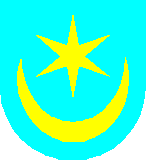 URZĄD  MIASTA TARNOBRZEGA39-400 Tarnobrzegul. Kościuszki 32Biuro Obsługi Interesantów: Ul. Mickiewicza 7URZĄD  MIASTA TARNOBRZEGA39-400 Tarnobrzegul. Kościuszki 32Biuro Obsługi Interesantów: Ul. Mickiewicza 7URZĄD  MIASTA TARNOBRZEGA39-400 Tarnobrzegul. Kościuszki 32Biuro Obsługi Interesantów: Ul. Mickiewicza 7UAB-III.0143.2015UAB-III.0143.2015URZĄD  MIASTA TARNOBRZEGA39-400 Tarnobrzegul. Kościuszki 32Biuro Obsługi Interesantów: Ul. Mickiewicza 7URZĄD  MIASTA TARNOBRZEGA39-400 Tarnobrzegul. Kościuszki 32Biuro Obsługi Interesantów: Ul. Mickiewicza 7URZĄD  MIASTA TARNOBRZEGA39-400 Tarnobrzegul. Kościuszki 32Biuro Obsługi Interesantów: Ul. Mickiewicza 7PM-95PM-95W sprawie:przyjmowania zgłoszeń o zamiarze przystąpienia do wykonywania robót budowlanych w tym budowy budynku mieszkalnego, którego obszar oddziaływania w całości znajduje się na terenie inwestoraW sprawie:przyjmowania zgłoszeń o zamiarze przystąpienia do wykonywania robót budowlanych w tym budowy budynku mieszkalnego, którego obszar oddziaływania w całości znajduje się na terenie inwestoraW sprawie:przyjmowania zgłoszeń o zamiarze przystąpienia do wykonywania robót budowlanych w tym budowy budynku mieszkalnego, którego obszar oddziaływania w całości znajduje się na terenie inwestoraW sprawie:przyjmowania zgłoszeń o zamiarze przystąpienia do wykonywania robót budowlanych w tym budowy budynku mieszkalnego, którego obszar oddziaływania w całości znajduje się na terenie inwestoraW sprawie:przyjmowania zgłoszeń o zamiarze przystąpienia do wykonywania robót budowlanych w tym budowy budynku mieszkalnego, którego obszar oddziaływania w całości znajduje się na terenie inwestoraOd czego zacząć ?Od czego zacząć ?Od czego zacząć ?Od czego zacząć ?Od czego zacząć ?Złożyć w Biurze Obsługi Interesantów w budynku przy ul. Mickiewicza 7 zgłoszenie o przystąpieniu do wykonywania robót budowlanych na odpowiednim druku, dołączając następujące załączniki: oświadczenie o posiadanym prawie do dysponowania nieruchomością na cele budowlaneodpowiednie szkice lub rysunki, a także pozwolenia, uzgodnienia i opinie wymagane odrębnymi przepisami w przypadku wymogu prawnego ( np. budynek mieszkalny jednorodzinny) - 4 egzemplarze projektu budowlanego wraz z dokumentami określonymi w art. 33 ust 2  Prawa budowlanego  upoważnienie udzielone osobie występującej w imieniu inwestora.Zgłoszenia należy dokonać 21 dni  przed zamierzonym terminem rozpoczęcia robót budowlanych. Złożyć w Biurze Obsługi Interesantów w budynku przy ul. Mickiewicza 7 zgłoszenie o przystąpieniu do wykonywania robót budowlanych na odpowiednim druku, dołączając następujące załączniki: oświadczenie o posiadanym prawie do dysponowania nieruchomością na cele budowlaneodpowiednie szkice lub rysunki, a także pozwolenia, uzgodnienia i opinie wymagane odrębnymi przepisami w przypadku wymogu prawnego ( np. budynek mieszkalny jednorodzinny) - 4 egzemplarze projektu budowlanego wraz z dokumentami określonymi w art. 33 ust 2  Prawa budowlanego  upoważnienie udzielone osobie występującej w imieniu inwestora.Zgłoszenia należy dokonać 21 dni  przed zamierzonym terminem rozpoczęcia robót budowlanych. Złożyć w Biurze Obsługi Interesantów w budynku przy ul. Mickiewicza 7 zgłoszenie o przystąpieniu do wykonywania robót budowlanych na odpowiednim druku, dołączając następujące załączniki: oświadczenie o posiadanym prawie do dysponowania nieruchomością na cele budowlaneodpowiednie szkice lub rysunki, a także pozwolenia, uzgodnienia i opinie wymagane odrębnymi przepisami w przypadku wymogu prawnego ( np. budynek mieszkalny jednorodzinny) - 4 egzemplarze projektu budowlanego wraz z dokumentami określonymi w art. 33 ust 2  Prawa budowlanego  upoważnienie udzielone osobie występującej w imieniu inwestora.Zgłoszenia należy dokonać 21 dni  przed zamierzonym terminem rozpoczęcia robót budowlanych. Złożyć w Biurze Obsługi Interesantów w budynku przy ul. Mickiewicza 7 zgłoszenie o przystąpieniu do wykonywania robót budowlanych na odpowiednim druku, dołączając następujące załączniki: oświadczenie o posiadanym prawie do dysponowania nieruchomością na cele budowlaneodpowiednie szkice lub rysunki, a także pozwolenia, uzgodnienia i opinie wymagane odrębnymi przepisami w przypadku wymogu prawnego ( np. budynek mieszkalny jednorodzinny) - 4 egzemplarze projektu budowlanego wraz z dokumentami określonymi w art. 33 ust 2  Prawa budowlanego  upoważnienie udzielone osobie występującej w imieniu inwestora.Zgłoszenia należy dokonać 21 dni  przed zamierzonym terminem rozpoczęcia robót budowlanych. Złożyć w Biurze Obsługi Interesantów w budynku przy ul. Mickiewicza 7 zgłoszenie o przystąpieniu do wykonywania robót budowlanych na odpowiednim druku, dołączając następujące załączniki: oświadczenie o posiadanym prawie do dysponowania nieruchomością na cele budowlaneodpowiednie szkice lub rysunki, a także pozwolenia, uzgodnienia i opinie wymagane odrębnymi przepisami w przypadku wymogu prawnego ( np. budynek mieszkalny jednorodzinny) - 4 egzemplarze projektu budowlanego wraz z dokumentami określonymi w art. 33 ust 2  Prawa budowlanego  upoważnienie udzielone osobie występującej w imieniu inwestora.Zgłoszenia należy dokonać 21 dni  przed zamierzonym terminem rozpoczęcia robót budowlanych. Ile trzeba płacić za załatwienie sprawy ?Przyjęcie zgłoszenia dotyczącego budowy budynku mieszkalnego jednorodzinnego , od którego właściwy organ nie wniósł sprzeciwu - 1 zł za każdy m2 niemieszkalnej , powierzchni użytkowej nie więcej niż 539 zł   Przyjęcie zgłoszenia dotyczącego budowy sieci od którego właściwy organ nie wniósł sprzeciwu:o długości powyżej 1 kilometra 2143 zł,o długości do 1 kilometra 105 złPrzyjęcie zgłoszenia dotyczącego przebudowy w.w. obiektów , od którego właściwy organ nie wniósł sprzeciwu 50% stawek określonych powyżejDecyzja o przeniesieniu na rzecz innego podmiotu praw i obowiązków wynikających ze zgłoszenia dotyczącego robót budowlanych, o których mowa wyżej, od którego właściwy organ nie wniósł sprzeciwu 90 złIle trzeba płacić za załatwienie sprawy ?Przyjęcie zgłoszenia dotyczącego budowy budynku mieszkalnego jednorodzinnego , od którego właściwy organ nie wniósł sprzeciwu - 1 zł za każdy m2 niemieszkalnej , powierzchni użytkowej nie więcej niż 539 zł   Przyjęcie zgłoszenia dotyczącego budowy sieci od którego właściwy organ nie wniósł sprzeciwu:o długości powyżej 1 kilometra 2143 zł,o długości do 1 kilometra 105 złPrzyjęcie zgłoszenia dotyczącego przebudowy w.w. obiektów , od którego właściwy organ nie wniósł sprzeciwu 50% stawek określonych powyżejDecyzja o przeniesieniu na rzecz innego podmiotu praw i obowiązków wynikających ze zgłoszenia dotyczącego robót budowlanych, o których mowa wyżej, od którego właściwy organ nie wniósł sprzeciwu 90 złIle trzeba płacić za załatwienie sprawy ?Przyjęcie zgłoszenia dotyczącego budowy budynku mieszkalnego jednorodzinnego , od którego właściwy organ nie wniósł sprzeciwu - 1 zł za każdy m2 niemieszkalnej , powierzchni użytkowej nie więcej niż 539 zł   Przyjęcie zgłoszenia dotyczącego budowy sieci od którego właściwy organ nie wniósł sprzeciwu:o długości powyżej 1 kilometra 2143 zł,o długości do 1 kilometra 105 złPrzyjęcie zgłoszenia dotyczącego przebudowy w.w. obiektów , od którego właściwy organ nie wniósł sprzeciwu 50% stawek określonych powyżejDecyzja o przeniesieniu na rzecz innego podmiotu praw i obowiązków wynikających ze zgłoszenia dotyczącego robót budowlanych, o których mowa wyżej, od którego właściwy organ nie wniósł sprzeciwu 90 złIle trzeba płacić za załatwienie sprawy ?Przyjęcie zgłoszenia dotyczącego budowy budynku mieszkalnego jednorodzinnego , od którego właściwy organ nie wniósł sprzeciwu - 1 zł za każdy m2 niemieszkalnej , powierzchni użytkowej nie więcej niż 539 zł   Przyjęcie zgłoszenia dotyczącego budowy sieci od którego właściwy organ nie wniósł sprzeciwu:o długości powyżej 1 kilometra 2143 zł,o długości do 1 kilometra 105 złPrzyjęcie zgłoszenia dotyczącego przebudowy w.w. obiektów , od którego właściwy organ nie wniósł sprzeciwu 50% stawek określonych powyżejDecyzja o przeniesieniu na rzecz innego podmiotu praw i obowiązków wynikających ze zgłoszenia dotyczącego robót budowlanych, o których mowa wyżej, od którego właściwy organ nie wniósł sprzeciwu 90 złIle trzeba płacić za załatwienie sprawy ?Przyjęcie zgłoszenia dotyczącego budowy budynku mieszkalnego jednorodzinnego , od którego właściwy organ nie wniósł sprzeciwu - 1 zł za każdy m2 niemieszkalnej , powierzchni użytkowej nie więcej niż 539 zł   Przyjęcie zgłoszenia dotyczącego budowy sieci od którego właściwy organ nie wniósł sprzeciwu:o długości powyżej 1 kilometra 2143 zł,o długości do 1 kilometra 105 złPrzyjęcie zgłoszenia dotyczącego przebudowy w.w. obiektów , od którego właściwy organ nie wniósł sprzeciwu 50% stawek określonych powyżejDecyzja o przeniesieniu na rzecz innego podmiotu praw i obowiązków wynikających ze zgłoszenia dotyczącego robót budowlanych, o których mowa wyżej, od którego właściwy organ nie wniósł sprzeciwu 90 złWydział odpowiedzialny za załatwienie sprawy – Wydział Urbanistyki, Architektury i Budownictwa (tel. centrali   822 65 70 wew. 212)Wydział odpowiedzialny za załatwienie sprawy – Wydział Urbanistyki, Architektury i Budownictwa (tel. centrali   822 65 70 wew. 212)Wydział odpowiedzialny za załatwienie sprawy – Wydział Urbanistyki, Architektury i Budownictwa (tel. centrali   822 65 70 wew. 212)Wydział odpowiedzialny za załatwienie sprawy – Wydział Urbanistyki, Architektury i Budownictwa (tel. centrali   822 65 70 wew. 212)Wydział odpowiedzialny za załatwienie sprawy – Wydział Urbanistyki, Architektury i Budownictwa (tel. centrali   822 65 70 wew. 212)Jak długo czeka się na załatwienie sprawy ?Jak długo czeka się na załatwienie sprawy ?Jak długo czeka się na załatwienie sprawy ?Jak długo czeka się na załatwienie sprawy ?Jak długo czeka się na załatwienie sprawy ?Do wykonania robót można przystąpić, jeżeli w terminie 21 dni od dnia doręczenia zgłoszenia właściwy organ nie wniesie sprzeciwu w drodze decyzji.  W przypadku braku kompletu wymaganych dokumentów wnioskodawca zostanie wezwany do ich uzupełnienia i złożenia w Biurze Obsługi Interesantów  wówczas termin 21 dniowy biegnie  od terminu uzupełnienia dokumentów.Do wykonania robót można przystąpić, jeżeli w terminie 21 dni od dnia doręczenia zgłoszenia właściwy organ nie wniesie sprzeciwu w drodze decyzji.  W przypadku braku kompletu wymaganych dokumentów wnioskodawca zostanie wezwany do ich uzupełnienia i złożenia w Biurze Obsługi Interesantów  wówczas termin 21 dniowy biegnie  od terminu uzupełnienia dokumentów.Do wykonania robót można przystąpić, jeżeli w terminie 21 dni od dnia doręczenia zgłoszenia właściwy organ nie wniesie sprzeciwu w drodze decyzji.  W przypadku braku kompletu wymaganych dokumentów wnioskodawca zostanie wezwany do ich uzupełnienia i złożenia w Biurze Obsługi Interesantów  wówczas termin 21 dniowy biegnie  od terminu uzupełnienia dokumentów.Do wykonania robót można przystąpić, jeżeli w terminie 21 dni od dnia doręczenia zgłoszenia właściwy organ nie wniesie sprzeciwu w drodze decyzji.  W przypadku braku kompletu wymaganych dokumentów wnioskodawca zostanie wezwany do ich uzupełnienia i złożenia w Biurze Obsługi Interesantów  wówczas termin 21 dniowy biegnie  od terminu uzupełnienia dokumentów.Do wykonania robót można przystąpić, jeżeli w terminie 21 dni od dnia doręczenia zgłoszenia właściwy organ nie wniesie sprzeciwu w drodze decyzji.  W przypadku braku kompletu wymaganych dokumentów wnioskodawca zostanie wezwany do ich uzupełnienia i złożenia w Biurze Obsługi Interesantów  wówczas termin 21 dniowy biegnie  od terminu uzupełnienia dokumentów.W jaki sposób odebrać decyzję ?W jaki sposób odebrać decyzję ?W jaki sposób odebrać decyzję ?W jaki sposób odebrać decyzję ?W jaki sposób odebrać decyzję ?W sprawie nie wydaje się decyzji.W sprawie nie wydaje się decyzji.W sprawie nie wydaje się decyzji.W sprawie nie wydaje się decyzji.W sprawie nie wydaje się decyzji.Przepisy prawne obowiązujące przy wydawaniu decyzji:Przepisy prawne obowiązujące przy wydawaniu decyzji:Przepisy prawne obowiązujące przy wydawaniu decyzji:Przepisy prawne obowiązujące przy wydawaniu decyzji:Przepisy prawne obowiązujące przy wydawaniu decyzji:Ustawa z dnia 7 lipca 1994r - Prawo budowlane (tekst jednolity Dz. U. z 2016r poz. 290 z późn. zm.),Kodeks postępowania administracyjnego ((tekst jednolity – Dz. U. z 2013 poz. 267 z późniejszymi zmianami),Rozporządzenie Ministra Infrastruktury z dnia 12 kwietnia 2002r. w sprawie warunków technicznych jakim powinny odpowiadać budynki i ich usytuowanie (Dz. U. z 2002r. Nr 75 poz. 690 
z późniejszymi zmianami)Ustawa z dnia 7 lipca 1994r - Prawo budowlane (tekst jednolity Dz. U. z 2016r poz. 290 z późn. zm.),Kodeks postępowania administracyjnego ((tekst jednolity – Dz. U. z 2013 poz. 267 z późniejszymi zmianami),Rozporządzenie Ministra Infrastruktury z dnia 12 kwietnia 2002r. w sprawie warunków technicznych jakim powinny odpowiadać budynki i ich usytuowanie (Dz. U. z 2002r. Nr 75 poz. 690 
z późniejszymi zmianami)Ustawa z dnia 7 lipca 1994r - Prawo budowlane (tekst jednolity Dz. U. z 2016r poz. 290 z późn. zm.),Kodeks postępowania administracyjnego ((tekst jednolity – Dz. U. z 2013 poz. 267 z późniejszymi zmianami),Rozporządzenie Ministra Infrastruktury z dnia 12 kwietnia 2002r. w sprawie warunków technicznych jakim powinny odpowiadać budynki i ich usytuowanie (Dz. U. z 2002r. Nr 75 poz. 690 
z późniejszymi zmianami)Ustawa z dnia 7 lipca 1994r - Prawo budowlane (tekst jednolity Dz. U. z 2016r poz. 290 z późn. zm.),Kodeks postępowania administracyjnego ((tekst jednolity – Dz. U. z 2013 poz. 267 z późniejszymi zmianami),Rozporządzenie Ministra Infrastruktury z dnia 12 kwietnia 2002r. w sprawie warunków technicznych jakim powinny odpowiadać budynki i ich usytuowanie (Dz. U. z 2002r. Nr 75 poz. 690 
z późniejszymi zmianami)Ustawa z dnia 7 lipca 1994r - Prawo budowlane (tekst jednolity Dz. U. z 2016r poz. 290 z późn. zm.),Kodeks postępowania administracyjnego ((tekst jednolity – Dz. U. z 2013 poz. 267 z późniejszymi zmianami),Rozporządzenie Ministra Infrastruktury z dnia 12 kwietnia 2002r. w sprawie warunków technicznych jakim powinny odpowiadać budynki i ich usytuowanie (Dz. U. z 2002r. Nr 75 poz. 690 
z późniejszymi zmianami)O czym wnioskodawca wiedzieć powinien ?O czym wnioskodawca wiedzieć powinien ?O czym wnioskodawca wiedzieć powinien ?O czym wnioskodawca wiedzieć powinien ?O czym wnioskodawca wiedzieć powinien ?Inwestor zamiast dokonania zgłoszenia dotyczącego robót budowlanych może wystąpić              z wnioskiem o wydanie pozwolenia na budowę;Istotne odstąpienie od projektu budowlanego złożonego wraz z ze zgłoszeniem budowy  o której mowa w art. 29 ust1 pkt 1a,2b,19a lub przebudowy , o której mowa w Prawie budowlanym – art. 29 ust 1 pkt 1a, 2b, 19a  lub przebudowy o której mowa w art. 29 ust.2 pkt 1b jest dopuszczalne jedynie po uzyskaniu decyzji o pozwoleniu na budowę dla całego zamierzenia budowlanego.Roboty budowlane wykonywane:1)   przy obiekcie budowlanym wpisanym do rejestru zabytków - wymagają pozwolenia na budowę,2)   na obszarze wpisanym do rejestru zabytków - wymagają dokonania zgłoszenia,-     przy czym do wniosku o pozwolenie na budowę oraz do zgłoszenia należy dołączyć pozwolenie właściwego wojewódzkiego konserwatora zabytków wydane na podstawie przepisów o ochronie zabytków i opiece nad zabytkami.Właściwy organ może nałożyć, w drodze decyzji, obowiązek uzyskania pozwolenia na wykonanie określonego obiektu lub robót budowlanych, objętych obowiązkiem zgłoszenia, jeżeli ich realizacja może naruszać ustalenia miejscowego planu zagospodarowania przestrzennego lub spowodować: zagrożenie bezpieczeństwa ludzi lub mienia, pogorszenie stanu środowiska lub dóbr kultury, pogorszenie warunków zdrowotno-sanitarnych, wprowadzenie, utrwalenie bądź zwiększenie ograniczeń lub uciążliwości dla terenów sąsiednich. W przypadku nie rozpoczęcia wykonywania robót budowlanych przed upływem 3 lat od określonego w zgłoszeniu terminu ich rozpoczęcia , rozpoczęcie tych robót może nastąpić po dokonaniu ponownego zgłoszenia .Inwestor zamiast dokonania zgłoszenia dotyczącego robót budowlanych może wystąpić              z wnioskiem o wydanie pozwolenia na budowę;Istotne odstąpienie od projektu budowlanego złożonego wraz z ze zgłoszeniem budowy  o której mowa w art. 29 ust1 pkt 1a,2b,19a lub przebudowy , o której mowa w Prawie budowlanym – art. 29 ust 1 pkt 1a, 2b, 19a  lub przebudowy o której mowa w art. 29 ust.2 pkt 1b jest dopuszczalne jedynie po uzyskaniu decyzji o pozwoleniu na budowę dla całego zamierzenia budowlanego.Roboty budowlane wykonywane:1)   przy obiekcie budowlanym wpisanym do rejestru zabytków - wymagają pozwolenia na budowę,2)   na obszarze wpisanym do rejestru zabytków - wymagają dokonania zgłoszenia,-     przy czym do wniosku o pozwolenie na budowę oraz do zgłoszenia należy dołączyć pozwolenie właściwego wojewódzkiego konserwatora zabytków wydane na podstawie przepisów o ochronie zabytków i opiece nad zabytkami.Właściwy organ może nałożyć, w drodze decyzji, obowiązek uzyskania pozwolenia na wykonanie określonego obiektu lub robót budowlanych, objętych obowiązkiem zgłoszenia, jeżeli ich realizacja może naruszać ustalenia miejscowego planu zagospodarowania przestrzennego lub spowodować: zagrożenie bezpieczeństwa ludzi lub mienia, pogorszenie stanu środowiska lub dóbr kultury, pogorszenie warunków zdrowotno-sanitarnych, wprowadzenie, utrwalenie bądź zwiększenie ograniczeń lub uciążliwości dla terenów sąsiednich. W przypadku nie rozpoczęcia wykonywania robót budowlanych przed upływem 3 lat od określonego w zgłoszeniu terminu ich rozpoczęcia , rozpoczęcie tych robót może nastąpić po dokonaniu ponownego zgłoszenia .Inwestor zamiast dokonania zgłoszenia dotyczącego robót budowlanych może wystąpić              z wnioskiem o wydanie pozwolenia na budowę;Istotne odstąpienie od projektu budowlanego złożonego wraz z ze zgłoszeniem budowy  o której mowa w art. 29 ust1 pkt 1a,2b,19a lub przebudowy , o której mowa w Prawie budowlanym – art. 29 ust 1 pkt 1a, 2b, 19a  lub przebudowy o której mowa w art. 29 ust.2 pkt 1b jest dopuszczalne jedynie po uzyskaniu decyzji o pozwoleniu na budowę dla całego zamierzenia budowlanego.Roboty budowlane wykonywane:1)   przy obiekcie budowlanym wpisanym do rejestru zabytków - wymagają pozwolenia na budowę,2)   na obszarze wpisanym do rejestru zabytków - wymagają dokonania zgłoszenia,-     przy czym do wniosku o pozwolenie na budowę oraz do zgłoszenia należy dołączyć pozwolenie właściwego wojewódzkiego konserwatora zabytków wydane na podstawie przepisów o ochronie zabytków i opiece nad zabytkami.Właściwy organ może nałożyć, w drodze decyzji, obowiązek uzyskania pozwolenia na wykonanie określonego obiektu lub robót budowlanych, objętych obowiązkiem zgłoszenia, jeżeli ich realizacja może naruszać ustalenia miejscowego planu zagospodarowania przestrzennego lub spowodować: zagrożenie bezpieczeństwa ludzi lub mienia, pogorszenie stanu środowiska lub dóbr kultury, pogorszenie warunków zdrowotno-sanitarnych, wprowadzenie, utrwalenie bądź zwiększenie ograniczeń lub uciążliwości dla terenów sąsiednich. W przypadku nie rozpoczęcia wykonywania robót budowlanych przed upływem 3 lat od określonego w zgłoszeniu terminu ich rozpoczęcia , rozpoczęcie tych robót może nastąpić po dokonaniu ponownego zgłoszenia .Inwestor zamiast dokonania zgłoszenia dotyczącego robót budowlanych może wystąpić              z wnioskiem o wydanie pozwolenia na budowę;Istotne odstąpienie od projektu budowlanego złożonego wraz z ze zgłoszeniem budowy  o której mowa w art. 29 ust1 pkt 1a,2b,19a lub przebudowy , o której mowa w Prawie budowlanym – art. 29 ust 1 pkt 1a, 2b, 19a  lub przebudowy o której mowa w art. 29 ust.2 pkt 1b jest dopuszczalne jedynie po uzyskaniu decyzji o pozwoleniu na budowę dla całego zamierzenia budowlanego.Roboty budowlane wykonywane:1)   przy obiekcie budowlanym wpisanym do rejestru zabytków - wymagają pozwolenia na budowę,2)   na obszarze wpisanym do rejestru zabytków - wymagają dokonania zgłoszenia,-     przy czym do wniosku o pozwolenie na budowę oraz do zgłoszenia należy dołączyć pozwolenie właściwego wojewódzkiego konserwatora zabytków wydane na podstawie przepisów o ochronie zabytków i opiece nad zabytkami.Właściwy organ może nałożyć, w drodze decyzji, obowiązek uzyskania pozwolenia na wykonanie określonego obiektu lub robót budowlanych, objętych obowiązkiem zgłoszenia, jeżeli ich realizacja może naruszać ustalenia miejscowego planu zagospodarowania przestrzennego lub spowodować: zagrożenie bezpieczeństwa ludzi lub mienia, pogorszenie stanu środowiska lub dóbr kultury, pogorszenie warunków zdrowotno-sanitarnych, wprowadzenie, utrwalenie bądź zwiększenie ograniczeń lub uciążliwości dla terenów sąsiednich. W przypadku nie rozpoczęcia wykonywania robót budowlanych przed upływem 3 lat od określonego w zgłoszeniu terminu ich rozpoczęcia , rozpoczęcie tych robót może nastąpić po dokonaniu ponownego zgłoszenia .Inwestor zamiast dokonania zgłoszenia dotyczącego robót budowlanych może wystąpić              z wnioskiem o wydanie pozwolenia na budowę;Istotne odstąpienie od projektu budowlanego złożonego wraz z ze zgłoszeniem budowy  o której mowa w art. 29 ust1 pkt 1a,2b,19a lub przebudowy , o której mowa w Prawie budowlanym – art. 29 ust 1 pkt 1a, 2b, 19a  lub przebudowy o której mowa w art. 29 ust.2 pkt 1b jest dopuszczalne jedynie po uzyskaniu decyzji o pozwoleniu na budowę dla całego zamierzenia budowlanego.Roboty budowlane wykonywane:1)   przy obiekcie budowlanym wpisanym do rejestru zabytków - wymagają pozwolenia na budowę,2)   na obszarze wpisanym do rejestru zabytków - wymagają dokonania zgłoszenia,-     przy czym do wniosku o pozwolenie na budowę oraz do zgłoszenia należy dołączyć pozwolenie właściwego wojewódzkiego konserwatora zabytków wydane na podstawie przepisów o ochronie zabytków i opiece nad zabytkami.Właściwy organ może nałożyć, w drodze decyzji, obowiązek uzyskania pozwolenia na wykonanie określonego obiektu lub robót budowlanych, objętych obowiązkiem zgłoszenia, jeżeli ich realizacja może naruszać ustalenia miejscowego planu zagospodarowania przestrzennego lub spowodować: zagrożenie bezpieczeństwa ludzi lub mienia, pogorszenie stanu środowiska lub dóbr kultury, pogorszenie warunków zdrowotno-sanitarnych, wprowadzenie, utrwalenie bądź zwiększenie ograniczeń lub uciążliwości dla terenów sąsiednich. W przypadku nie rozpoczęcia wykonywania robót budowlanych przed upływem 3 lat od określonego w zgłoszeniu terminu ich rozpoczęcia , rozpoczęcie tych robót może nastąpić po dokonaniu ponownego zgłoszenia .8. Wzór wniosku – zgłoszenia  w załączeniu.Załącznik nr 1 - zgłoszenie o przystąpieniu do wykonywania robót budowlanych,Załącznik nr 2 - zgłoszenie( z projektem budowlanym) dla  budowy lub przebudowy  budynku mieszkalnego jednorodzinnego Załącznik Nr 3 – zgłoszenie ( z projektem budowlanym) dla budowy sieci: elektroenergetycznych obejmujących napięcie znamionowe nie wyższe niż 1 kV, wodociągowych, kanalizacyjnych, cieplnych, telekomunikacyjnych oraz budowy stacji transformatorowych o pow. zabudowy do 35m2 ,Załącznik nr 4 - Oświadczenie o posiadanym prawie do dysponowania nieruchomością na cele budowlaneZałącznik nr 5  - informacja dodatkowa dołączana w przypadku większej ilości inwestorów8. Wzór wniosku – zgłoszenia  w załączeniu.Załącznik nr 1 - zgłoszenie o przystąpieniu do wykonywania robót budowlanych,Załącznik nr 2 - zgłoszenie( z projektem budowlanym) dla  budowy lub przebudowy  budynku mieszkalnego jednorodzinnego Załącznik Nr 3 – zgłoszenie ( z projektem budowlanym) dla budowy sieci: elektroenergetycznych obejmujących napięcie znamionowe nie wyższe niż 1 kV, wodociągowych, kanalizacyjnych, cieplnych, telekomunikacyjnych oraz budowy stacji transformatorowych o pow. zabudowy do 35m2 ,Załącznik nr 4 - Oświadczenie o posiadanym prawie do dysponowania nieruchomością na cele budowlaneZałącznik nr 5  - informacja dodatkowa dołączana w przypadku większej ilości inwestorów8. Wzór wniosku – zgłoszenia  w załączeniu.Załącznik nr 1 - zgłoszenie o przystąpieniu do wykonywania robót budowlanych,Załącznik nr 2 - zgłoszenie( z projektem budowlanym) dla  budowy lub przebudowy  budynku mieszkalnego jednorodzinnego Załącznik Nr 3 – zgłoszenie ( z projektem budowlanym) dla budowy sieci: elektroenergetycznych obejmujących napięcie znamionowe nie wyższe niż 1 kV, wodociągowych, kanalizacyjnych, cieplnych, telekomunikacyjnych oraz budowy stacji transformatorowych o pow. zabudowy do 35m2 ,Załącznik nr 4 - Oświadczenie o posiadanym prawie do dysponowania nieruchomością na cele budowlaneZałącznik nr 5  - informacja dodatkowa dołączana w przypadku większej ilości inwestorów8. Wzór wniosku – zgłoszenia  w załączeniu.Załącznik nr 1 - zgłoszenie o przystąpieniu do wykonywania robót budowlanych,Załącznik nr 2 - zgłoszenie( z projektem budowlanym) dla  budowy lub przebudowy  budynku mieszkalnego jednorodzinnego Załącznik Nr 3 – zgłoszenie ( z projektem budowlanym) dla budowy sieci: elektroenergetycznych obejmujących napięcie znamionowe nie wyższe niż 1 kV, wodociągowych, kanalizacyjnych, cieplnych, telekomunikacyjnych oraz budowy stacji transformatorowych o pow. zabudowy do 35m2 ,Załącznik nr 4 - Oświadczenie o posiadanym prawie do dysponowania nieruchomością na cele budowlaneZałącznik nr 5  - informacja dodatkowa dołączana w przypadku większej ilości inwestorów8. Wzór wniosku – zgłoszenia  w załączeniu.Załącznik nr 1 - zgłoszenie o przystąpieniu do wykonywania robót budowlanych,Załącznik nr 2 - zgłoszenie( z projektem budowlanym) dla  budowy lub przebudowy  budynku mieszkalnego jednorodzinnego Załącznik Nr 3 – zgłoszenie ( z projektem budowlanym) dla budowy sieci: elektroenergetycznych obejmujących napięcie znamionowe nie wyższe niż 1 kV, wodociągowych, kanalizacyjnych, cieplnych, telekomunikacyjnych oraz budowy stacji transformatorowych o pow. zabudowy do 35m2 ,Załącznik nr 4 - Oświadczenie o posiadanym prawie do dysponowania nieruchomością na cele budowlaneZałącznik nr 5  - informacja dodatkowa dołączana w przypadku większej ilości inwestorówUrząd Miasta Tarnobrzega czynny jestod poniedziałku do piątkuw godzinach 730 – 1530.Biuro Obsługi Interesantówczynne  we wtorek w godzinach 730 –1630.Urząd Miasta Tarnobrzega czynny jestod poniedziałku do piątkuw godzinach 730 – 1530.Biuro Obsługi Interesantówczynne  we wtorek w godzinach 730 –1630.        Wpłaty można uiszczać:w kasie  Urzędu Miasta Tarnobrzega znajdującej sięw budynku Urzędu przy ul. Mickiewicza 7,w godzinach 730 – 1530na rachunek bankowy Urzędu Miasta TarnobrzegaPKO S.A. I o/Tarnobrzegnr 18124027441111000039909547        Wpłaty można uiszczać:w kasie  Urzędu Miasta Tarnobrzega znajdującej sięw budynku Urzędu przy ul. Mickiewicza 7,w godzinach 730 – 1530na rachunek bankowy Urzędu Miasta TarnobrzegaPKO S.A. I o/Tarnobrzegnr 18124027441111000039909547        Wpłaty można uiszczać:w kasie  Urzędu Miasta Tarnobrzega znajdującej sięw budynku Urzędu przy ul. Mickiewicza 7,w godzinach 730 – 1530na rachunek bankowy Urzędu Miasta TarnobrzegaPKO S.A. I o/Tarnobrzegnr 18124027441111000039909547        Wpłaty można uiszczać:w kasie  Urzędu Miasta Tarnobrzega znajdującej sięw budynku Urzędu przy ul. Mickiewicza 7,w godzinach 730 – 1530na rachunek bankowy Urzędu Miasta TarnobrzegaPKO S.A. I o/Tarnobrzegnr 18124027441111000039909547Opracował: Katarzyna ŻmudaOpracował: Katarzyna ŻmudaOpracował: Katarzyna ŻmudaZatwierdził: Anna Feręs-Niezgoda – Naczelnik Wydz. UABZatwierdził: Anna Feręs-Niezgoda – Naczelnik Wydz. UABNumer rejestru organu właściwego do rozpatrzenia zgłoszenia (wypełnia organ):Numer rejestru organu właściwego do rozpatrzenia zgłoszenia (wypełnia organ):Numer rejestru organu właściwego do rozpatrzenia zgłoszenia (wypełnia organ):1.1.1.1.1.Data wpływu wniosku (wypełnia organ):Data wpływu wniosku (wypełnia organ):Data wpływu wniosku (wypełnia organ):Data wpływu wniosku (wypełnia organ):Data wpływu wniosku (wypełnia organ):Data wpływu wniosku (wypełnia organ):Data wpływu wniosku (wypełnia organ):2.2.2.2.ZGŁOSZENIE BUDOWY LUB PRZEBUDOWY BUDYNKU MIESZKALNEGO JEDNORODZINNEGO (PB-4)Objaśnienie: Pola oznaczone kwadratem wypełnia się stawiając znak X.ZGŁOSZENIE BUDOWY LUB PRZEBUDOWY BUDYNKU MIESZKALNEGO JEDNORODZINNEGO (PB-4)Objaśnienie: Pola oznaczone kwadratem wypełnia się stawiając znak X.ZGŁOSZENIE BUDOWY LUB PRZEBUDOWY BUDYNKU MIESZKALNEGO JEDNORODZINNEGO (PB-4)Objaśnienie: Pola oznaczone kwadratem wypełnia się stawiając znak X.ZGŁOSZENIE BUDOWY LUB PRZEBUDOWY BUDYNKU MIESZKALNEGO JEDNORODZINNEGO (PB-4)Objaśnienie: Pola oznaczone kwadratem wypełnia się stawiając znak X.ZGŁOSZENIE BUDOWY LUB PRZEBUDOWY BUDYNKU MIESZKALNEGO JEDNORODZINNEGO (PB-4)Objaśnienie: Pola oznaczone kwadratem wypełnia się stawiając znak X.ZGŁOSZENIE BUDOWY LUB PRZEBUDOWY BUDYNKU MIESZKALNEGO JEDNORODZINNEGO (PB-4)Objaśnienie: Pola oznaczone kwadratem wypełnia się stawiając znak X.ZGŁOSZENIE BUDOWY LUB PRZEBUDOWY BUDYNKU MIESZKALNEGO JEDNORODZINNEGO (PB-4)Objaśnienie: Pola oznaczone kwadratem wypełnia się stawiając znak X.ZGŁOSZENIE BUDOWY LUB PRZEBUDOWY BUDYNKU MIESZKALNEGO JEDNORODZINNEGO (PB-4)Objaśnienie: Pola oznaczone kwadratem wypełnia się stawiając znak X.ZGŁOSZENIE BUDOWY LUB PRZEBUDOWY BUDYNKU MIESZKALNEGO JEDNORODZINNEGO (PB-4)Objaśnienie: Pola oznaczone kwadratem wypełnia się stawiając znak X.ZGŁOSZENIE BUDOWY LUB PRZEBUDOWY BUDYNKU MIESZKALNEGO JEDNORODZINNEGO (PB-4)Objaśnienie: Pola oznaczone kwadratem wypełnia się stawiając znak X.ZGŁOSZENIE BUDOWY LUB PRZEBUDOWY BUDYNKU MIESZKALNEGO JEDNORODZINNEGO (PB-4)Objaśnienie: Pola oznaczone kwadratem wypełnia się stawiając znak X.ZGŁOSZENIE BUDOWY LUB PRZEBUDOWY BUDYNKU MIESZKALNEGO JEDNORODZINNEGO (PB-4)Objaśnienie: Pola oznaczone kwadratem wypełnia się stawiając znak X.ZGŁOSZENIE BUDOWY LUB PRZEBUDOWY BUDYNKU MIESZKALNEGO JEDNORODZINNEGO (PB-4)Objaśnienie: Pola oznaczone kwadratem wypełnia się stawiając znak X.ZGŁOSZENIE BUDOWY LUB PRZEBUDOWY BUDYNKU MIESZKALNEGO JEDNORODZINNEGO (PB-4)Objaśnienie: Pola oznaczone kwadratem wypełnia się stawiając znak X.ZGŁOSZENIE BUDOWY LUB PRZEBUDOWY BUDYNKU MIESZKALNEGO JEDNORODZINNEGO (PB-4)Objaśnienie: Pola oznaczone kwadratem wypełnia się stawiając znak X.ZGŁOSZENIE BUDOWY LUB PRZEBUDOWY BUDYNKU MIESZKALNEGO JEDNORODZINNEGO (PB-4)Objaśnienie: Pola oznaczone kwadratem wypełnia się stawiając znak X.ZGŁOSZENIE BUDOWY LUB PRZEBUDOWY BUDYNKU MIESZKALNEGO JEDNORODZINNEGO (PB-4)Objaśnienie: Pola oznaczone kwadratem wypełnia się stawiając znak X.ZGŁOSZENIE BUDOWY LUB PRZEBUDOWY BUDYNKU MIESZKALNEGO JEDNORODZINNEGO (PB-4)Objaśnienie: Pola oznaczone kwadratem wypełnia się stawiając znak X.ZGŁOSZENIE BUDOWY LUB PRZEBUDOWY BUDYNKU MIESZKALNEGO JEDNORODZINNEGO (PB-4)Objaśnienie: Pola oznaczone kwadratem wypełnia się stawiając znak X.Podstawa prawna: Miejsce składania:Podstawa prawna: Miejsce składania:Art. 30 ustawy z dnia 7 lipca 1994 r. – Prawo budowlane. Organ administracji architektoniczno-budowlanej, o którym mowa w art. 82 ustawy 
z dnia 7 lipca 1994 r. – Prawo budowlane (starosta lub wojewoda).Art. 30 ustawy z dnia 7 lipca 1994 r. – Prawo budowlane. Organ administracji architektoniczno-budowlanej, o którym mowa w art. 82 ustawy 
z dnia 7 lipca 1994 r. – Prawo budowlane (starosta lub wojewoda).Art. 30 ustawy z dnia 7 lipca 1994 r. – Prawo budowlane. Organ administracji architektoniczno-budowlanej, o którym mowa w art. 82 ustawy 
z dnia 7 lipca 1994 r. – Prawo budowlane (starosta lub wojewoda).Art. 30 ustawy z dnia 7 lipca 1994 r. – Prawo budowlane. Organ administracji architektoniczno-budowlanej, o którym mowa w art. 82 ustawy 
z dnia 7 lipca 1994 r. – Prawo budowlane (starosta lub wojewoda).Art. 30 ustawy z dnia 7 lipca 1994 r. – Prawo budowlane. Organ administracji architektoniczno-budowlanej, o którym mowa w art. 82 ustawy 
z dnia 7 lipca 1994 r. – Prawo budowlane (starosta lub wojewoda).Art. 30 ustawy z dnia 7 lipca 1994 r. – Prawo budowlane. Organ administracji architektoniczno-budowlanej, o którym mowa w art. 82 ustawy 
z dnia 7 lipca 1994 r. – Prawo budowlane (starosta lub wojewoda).Art. 30 ustawy z dnia 7 lipca 1994 r. – Prawo budowlane. Organ administracji architektoniczno-budowlanej, o którym mowa w art. 82 ustawy 
z dnia 7 lipca 1994 r. – Prawo budowlane (starosta lub wojewoda).Art. 30 ustawy z dnia 7 lipca 1994 r. – Prawo budowlane. Organ administracji architektoniczno-budowlanej, o którym mowa w art. 82 ustawy 
z dnia 7 lipca 1994 r. – Prawo budowlane (starosta lub wojewoda).Art. 30 ustawy z dnia 7 lipca 1994 r. – Prawo budowlane. Organ administracji architektoniczno-budowlanej, o którym mowa w art. 82 ustawy 
z dnia 7 lipca 1994 r. – Prawo budowlane (starosta lub wojewoda).Art. 30 ustawy z dnia 7 lipca 1994 r. – Prawo budowlane. Organ administracji architektoniczno-budowlanej, o którym mowa w art. 82 ustawy 
z dnia 7 lipca 1994 r. – Prawo budowlane (starosta lub wojewoda).Art. 30 ustawy z dnia 7 lipca 1994 r. – Prawo budowlane. Organ administracji architektoniczno-budowlanej, o którym mowa w art. 82 ustawy 
z dnia 7 lipca 1994 r. – Prawo budowlane (starosta lub wojewoda).Art. 30 ustawy z dnia 7 lipca 1994 r. – Prawo budowlane. Organ administracji architektoniczno-budowlanej, o którym mowa w art. 82 ustawy 
z dnia 7 lipca 1994 r. – Prawo budowlane (starosta lub wojewoda).Art. 30 ustawy z dnia 7 lipca 1994 r. – Prawo budowlane. Organ administracji architektoniczno-budowlanej, o którym mowa w art. 82 ustawy 
z dnia 7 lipca 1994 r. – Prawo budowlane (starosta lub wojewoda).Art. 30 ustawy z dnia 7 lipca 1994 r. – Prawo budowlane. Organ administracji architektoniczno-budowlanej, o którym mowa w art. 82 ustawy 
z dnia 7 lipca 1994 r. – Prawo budowlane (starosta lub wojewoda).Art. 30 ustawy z dnia 7 lipca 1994 r. – Prawo budowlane. Organ administracji architektoniczno-budowlanej, o którym mowa w art. 82 ustawy 
z dnia 7 lipca 1994 r. – Prawo budowlane (starosta lub wojewoda).Art. 30 ustawy z dnia 7 lipca 1994 r. – Prawo budowlane. Organ administracji architektoniczno-budowlanej, o którym mowa w art. 82 ustawy 
z dnia 7 lipca 1994 r. – Prawo budowlane (starosta lub wojewoda).Art. 30 ustawy z dnia 7 lipca 1994 r. – Prawo budowlane. Organ administracji architektoniczno-budowlanej, o którym mowa w art. 82 ustawy 
z dnia 7 lipca 1994 r. – Prawo budowlane (starosta lub wojewoda).A. DATA, MIEJSCE I CEL ZGŁOSZENIAA. DATA, MIEJSCE I CEL ZGŁOSZENIAA. DATA, MIEJSCE I CEL ZGŁOSZENIAA. DATA, MIEJSCE I CEL ZGŁOSZENIAA. DATA, MIEJSCE I CEL ZGŁOSZENIAA. DATA, MIEJSCE I CEL ZGŁOSZENIAA. DATA, MIEJSCE I CEL ZGŁOSZENIAA. DATA, MIEJSCE I CEL ZGŁOSZENIAA. DATA, MIEJSCE I CEL ZGŁOSZENIAA. DATA, MIEJSCE I CEL ZGŁOSZENIAA. DATA, MIEJSCE I CEL ZGŁOSZENIAA. DATA, MIEJSCE I CEL ZGŁOSZENIAA. DATA, MIEJSCE I CEL ZGŁOSZENIAA. DATA, MIEJSCE I CEL ZGŁOSZENIAA. DATA, MIEJSCE I CEL ZGŁOSZENIAA. DATA, MIEJSCE I CEL ZGŁOSZENIAA. DATA, MIEJSCE I CEL ZGŁOSZENIAA. DATA, MIEJSCE I CEL ZGŁOSZENIAA. DATA, MIEJSCE I CEL ZGŁOSZENIA3. Data wypełnienia (dzień-miesiąc-rok):            -             -                        3. Data wypełnienia (dzień-miesiąc-rok):            -             -                        3. Data wypełnienia (dzień-miesiąc-rok):            -             -                        3. Data wypełnienia (dzień-miesiąc-rok):            -             -                        3. Data wypełnienia (dzień-miesiąc-rok):            -             -                        3. Data wypełnienia (dzień-miesiąc-rok):            -             -                        3. Data wypełnienia (dzień-miesiąc-rok):            -             -                        3. Data wypełnienia (dzień-miesiąc-rok):            -             -                        3. Data wypełnienia (dzień-miesiąc-rok):            -             -                        3. Data wypełnienia (dzień-miesiąc-rok):            -             -                        4. Miejscowość:4. Miejscowość:4. Miejscowość:4. Miejscowość:4. Miejscowość:4. Miejscowość:4. Miejscowość:4. Miejscowość:5. Organ administracji architektoniczno-budowlanej właściwy do rozpatrzenia zgłoszenia:5. Organ administracji architektoniczno-budowlanej właściwy do rozpatrzenia zgłoszenia:5. Organ administracji architektoniczno-budowlanej właściwy do rozpatrzenia zgłoszenia:5. Organ administracji architektoniczno-budowlanej właściwy do rozpatrzenia zgłoszenia:5. Organ administracji architektoniczno-budowlanej właściwy do rozpatrzenia zgłoszenia:5. Organ administracji architektoniczno-budowlanej właściwy do rozpatrzenia zgłoszenia:5. Organ administracji architektoniczno-budowlanej właściwy do rozpatrzenia zgłoszenia:5. Organ administracji architektoniczno-budowlanej właściwy do rozpatrzenia zgłoszenia:5. Organ administracji architektoniczno-budowlanej właściwy do rozpatrzenia zgłoszenia:5. Organ administracji architektoniczno-budowlanej właściwy do rozpatrzenia zgłoszenia:5. Organ administracji architektoniczno-budowlanej właściwy do rozpatrzenia zgłoszenia:5. Organ administracji architektoniczno-budowlanej właściwy do rozpatrzenia zgłoszenia:5. Organ administracji architektoniczno-budowlanej właściwy do rozpatrzenia zgłoszenia:5. Organ administracji architektoniczno-budowlanej właściwy do rozpatrzenia zgłoszenia:5. Organ administracji architektoniczno-budowlanej właściwy do rozpatrzenia zgłoszenia:5. Organ administracji architektoniczno-budowlanej właściwy do rozpatrzenia zgłoszenia:5. Organ administracji architektoniczno-budowlanej właściwy do rozpatrzenia zgłoszenia:5. Organ administracji architektoniczno-budowlanej właściwy do rozpatrzenia zgłoszenia:6. Zgłoszenie budowy (nadbudowy, odbudowy, rozbudowy) budynku mieszkalnego jednorodzinnego                                 -             -                       Termin rozpoczęcia robót budowlanych(dzień-miesiąc-rok)6. Zgłoszenie budowy (nadbudowy, odbudowy, rozbudowy) budynku mieszkalnego jednorodzinnego                                 -             -                       Termin rozpoczęcia robót budowlanych(dzień-miesiąc-rok)6. Zgłoszenie budowy (nadbudowy, odbudowy, rozbudowy) budynku mieszkalnego jednorodzinnego                                 -             -                       Termin rozpoczęcia robót budowlanych(dzień-miesiąc-rok)6. Zgłoszenie budowy (nadbudowy, odbudowy, rozbudowy) budynku mieszkalnego jednorodzinnego                                 -             -                       Termin rozpoczęcia robót budowlanych(dzień-miesiąc-rok)6. Zgłoszenie budowy (nadbudowy, odbudowy, rozbudowy) budynku mieszkalnego jednorodzinnego                                 -             -                       Termin rozpoczęcia robót budowlanych(dzień-miesiąc-rok)6. Zgłoszenie budowy (nadbudowy, odbudowy, rozbudowy) budynku mieszkalnego jednorodzinnego                                 -             -                       Termin rozpoczęcia robót budowlanych(dzień-miesiąc-rok)6. Zgłoszenie budowy (nadbudowy, odbudowy, rozbudowy) budynku mieszkalnego jednorodzinnego                                 -             -                       Termin rozpoczęcia robót budowlanych(dzień-miesiąc-rok)6. Zgłoszenie budowy (nadbudowy, odbudowy, rozbudowy) budynku mieszkalnego jednorodzinnego                                 -             -                       Termin rozpoczęcia robót budowlanych(dzień-miesiąc-rok)6. Zgłoszenie budowy (nadbudowy, odbudowy, rozbudowy) budynku mieszkalnego jednorodzinnego                                 -             -                       Termin rozpoczęcia robót budowlanych(dzień-miesiąc-rok)7. Zgłoszenie przebudowy budynku mieszkalnego jednorodzinnego                                 -             -                       Termin rozpoczęcia robót budowlanych(dzień-miesiąc-rok)7. Zgłoszenie przebudowy budynku mieszkalnego jednorodzinnego                                 -             -                       Termin rozpoczęcia robót budowlanych(dzień-miesiąc-rok)7. Zgłoszenie przebudowy budynku mieszkalnego jednorodzinnego                                 -             -                       Termin rozpoczęcia robót budowlanych(dzień-miesiąc-rok)7. Zgłoszenie przebudowy budynku mieszkalnego jednorodzinnego                                 -             -                       Termin rozpoczęcia robót budowlanych(dzień-miesiąc-rok)7. Zgłoszenie przebudowy budynku mieszkalnego jednorodzinnego                                 -             -                       Termin rozpoczęcia robót budowlanych(dzień-miesiąc-rok)7. Zgłoszenie przebudowy budynku mieszkalnego jednorodzinnego                                 -             -                       Termin rozpoczęcia robót budowlanych(dzień-miesiąc-rok)7. Zgłoszenie przebudowy budynku mieszkalnego jednorodzinnego                                 -             -                       Termin rozpoczęcia robót budowlanych(dzień-miesiąc-rok)7. Zgłoszenie przebudowy budynku mieszkalnego jednorodzinnego                                 -             -                       Termin rozpoczęcia robót budowlanych(dzień-miesiąc-rok)7. Zgłoszenie przebudowy budynku mieszkalnego jednorodzinnego                                 -             -                       Termin rozpoczęcia robót budowlanych(dzień-miesiąc-rok)B. DANE DOTYCZĄCE INWESTORA B. DANE DOTYCZĄCE INWESTORA B. DANE DOTYCZĄCE INWESTORA B. DANE DOTYCZĄCE INWESTORA B. DANE DOTYCZĄCE INWESTORA B. DANE DOTYCZĄCE INWESTORA B. DANE DOTYCZĄCE INWESTORA B. DANE DOTYCZĄCE INWESTORA B. DANE DOTYCZĄCE INWESTORA B. DANE DOTYCZĄCE INWESTORA B. DANE DOTYCZĄCE INWESTORA B. DANE DOTYCZĄCE INWESTORA B. DANE DOTYCZĄCE INWESTORA B. DANE DOTYCZĄCE INWESTORA B. DANE DOTYCZĄCE INWESTORA B. DANE DOTYCZĄCE INWESTORA B. DANE DOTYCZĄCE INWESTORA B. DANE DOTYCZĄCE INWESTORA B. DANE DOTYCZĄCE INWESTORA B.1. LICZBA INWESTORÓWObjaśnienie: W przypadku gdy zgłoszenie składa więcej niż jeden inwestor, do zgłoszenia należy załączyć formularz PB-5, zamieszczając w nim dane (o których mowa w B.2-B.5) dotyczące pozostałych inwestorów.B.1. LICZBA INWESTORÓWObjaśnienie: W przypadku gdy zgłoszenie składa więcej niż jeden inwestor, do zgłoszenia należy załączyć formularz PB-5, zamieszczając w nim dane (o których mowa w B.2-B.5) dotyczące pozostałych inwestorów.B.1. LICZBA INWESTORÓWObjaśnienie: W przypadku gdy zgłoszenie składa więcej niż jeden inwestor, do zgłoszenia należy załączyć formularz PB-5, zamieszczając w nim dane (o których mowa w B.2-B.5) dotyczące pozostałych inwestorów.B.1. LICZBA INWESTORÓWObjaśnienie: W przypadku gdy zgłoszenie składa więcej niż jeden inwestor, do zgłoszenia należy załączyć formularz PB-5, zamieszczając w nim dane (o których mowa w B.2-B.5) dotyczące pozostałych inwestorów.B.1. LICZBA INWESTORÓWObjaśnienie: W przypadku gdy zgłoszenie składa więcej niż jeden inwestor, do zgłoszenia należy załączyć formularz PB-5, zamieszczając w nim dane (o których mowa w B.2-B.5) dotyczące pozostałych inwestorów.B.1. LICZBA INWESTORÓWObjaśnienie: W przypadku gdy zgłoszenie składa więcej niż jeden inwestor, do zgłoszenia należy załączyć formularz PB-5, zamieszczając w nim dane (o których mowa w B.2-B.5) dotyczące pozostałych inwestorów.B.1. LICZBA INWESTORÓWObjaśnienie: W przypadku gdy zgłoszenie składa więcej niż jeden inwestor, do zgłoszenia należy załączyć formularz PB-5, zamieszczając w nim dane (o których mowa w B.2-B.5) dotyczące pozostałych inwestorów.B.1. LICZBA INWESTORÓWObjaśnienie: W przypadku gdy zgłoszenie składa więcej niż jeden inwestor, do zgłoszenia należy załączyć formularz PB-5, zamieszczając w nim dane (o których mowa w B.2-B.5) dotyczące pozostałych inwestorów.B.1. LICZBA INWESTORÓWObjaśnienie: W przypadku gdy zgłoszenie składa więcej niż jeden inwestor, do zgłoszenia należy załączyć formularz PB-5, zamieszczając w nim dane (o których mowa w B.2-B.5) dotyczące pozostałych inwestorów.B.1. LICZBA INWESTORÓWObjaśnienie: W przypadku gdy zgłoszenie składa więcej niż jeden inwestor, do zgłoszenia należy załączyć formularz PB-5, zamieszczając w nim dane (o których mowa w B.2-B.5) dotyczące pozostałych inwestorów.B.1. LICZBA INWESTORÓWObjaśnienie: W przypadku gdy zgłoszenie składa więcej niż jeden inwestor, do zgłoszenia należy załączyć formularz PB-5, zamieszczając w nim dane (o których mowa w B.2-B.5) dotyczące pozostałych inwestorów.B.1. LICZBA INWESTORÓWObjaśnienie: W przypadku gdy zgłoszenie składa więcej niż jeden inwestor, do zgłoszenia należy załączyć formularz PB-5, zamieszczając w nim dane (o których mowa w B.2-B.5) dotyczące pozostałych inwestorów.B.1. LICZBA INWESTORÓWObjaśnienie: W przypadku gdy zgłoszenie składa więcej niż jeden inwestor, do zgłoszenia należy załączyć formularz PB-5, zamieszczając w nim dane (o których mowa w B.2-B.5) dotyczące pozostałych inwestorów.B.1. LICZBA INWESTORÓWObjaśnienie: W przypadku gdy zgłoszenie składa więcej niż jeden inwestor, do zgłoszenia należy załączyć formularz PB-5, zamieszczając w nim dane (o których mowa w B.2-B.5) dotyczące pozostałych inwestorów.B.1. LICZBA INWESTORÓWObjaśnienie: W przypadku gdy zgłoszenie składa więcej niż jeden inwestor, do zgłoszenia należy załączyć formularz PB-5, zamieszczając w nim dane (o których mowa w B.2-B.5) dotyczące pozostałych inwestorów.B.1. LICZBA INWESTORÓWObjaśnienie: W przypadku gdy zgłoszenie składa więcej niż jeden inwestor, do zgłoszenia należy załączyć formularz PB-5, zamieszczając w nim dane (o których mowa w B.2-B.5) dotyczące pozostałych inwestorów.B.1. LICZBA INWESTORÓWObjaśnienie: W przypadku gdy zgłoszenie składa więcej niż jeden inwestor, do zgłoszenia należy załączyć formularz PB-5, zamieszczając w nim dane (o których mowa w B.2-B.5) dotyczące pozostałych inwestorów.B.1. LICZBA INWESTORÓWObjaśnienie: W przypadku gdy zgłoszenie składa więcej niż jeden inwestor, do zgłoszenia należy załączyć formularz PB-5, zamieszczając w nim dane (o których mowa w B.2-B.5) dotyczące pozostałych inwestorów.B.1. LICZBA INWESTORÓWObjaśnienie: W przypadku gdy zgłoszenie składa więcej niż jeden inwestor, do zgłoszenia należy załączyć formularz PB-5, zamieszczając w nim dane (o których mowa w B.2-B.5) dotyczące pozostałych inwestorów.8. Jeden inwestor8. Jeden inwestor8. Jeden inwestor9. Więcej niż jeden inwestor                              ……………………………………….          (należy słownie podać liczbę inwestorów)9. Więcej niż jeden inwestor                              ……………………………………….          (należy słownie podać liczbę inwestorów)9. Więcej niż jeden inwestor                              ……………………………………….          (należy słownie podać liczbę inwestorów)9. Więcej niż jeden inwestor                              ……………………………………….          (należy słownie podać liczbę inwestorów)9. Więcej niż jeden inwestor                              ……………………………………….          (należy słownie podać liczbę inwestorów)9. Więcej niż jeden inwestor                              ……………………………………….          (należy słownie podać liczbę inwestorów)9. Więcej niż jeden inwestor                              ……………………………………….          (należy słownie podać liczbę inwestorów)9. Więcej niż jeden inwestor                              ……………………………………….          (należy słownie podać liczbę inwestorów)9. Więcej niż jeden inwestor                              ……………………………………….          (należy słownie podać liczbę inwestorów)9. Więcej niż jeden inwestor                              ……………………………………….          (należy słownie podać liczbę inwestorów)9. Więcej niż jeden inwestor                              ……………………………………….          (należy słownie podać liczbę inwestorów)9. Więcej niż jeden inwestor                              ……………………………………….          (należy słownie podać liczbę inwestorów)9. Więcej niż jeden inwestor                              ……………………………………….          (należy słownie podać liczbę inwestorów)9. Więcej niż jeden inwestor                              ……………………………………….          (należy słownie podać liczbę inwestorów)9. Więcej niż jeden inwestor                              ……………………………………….          (należy słownie podać liczbę inwestorów)B.2. IMIĘ I NAZWISKO LUB NAZWAObjaśnienie: Pola nr 10 i 11 wypełnia się również, gdy inwestor prowadzi działalność gospodarczą pod własną nazwą. 
W tym przypadku pola nr 12 nie wypełnia się.B.2. IMIĘ I NAZWISKO LUB NAZWAObjaśnienie: Pola nr 10 i 11 wypełnia się również, gdy inwestor prowadzi działalność gospodarczą pod własną nazwą. 
W tym przypadku pola nr 12 nie wypełnia się.B.2. IMIĘ I NAZWISKO LUB NAZWAObjaśnienie: Pola nr 10 i 11 wypełnia się również, gdy inwestor prowadzi działalność gospodarczą pod własną nazwą. 
W tym przypadku pola nr 12 nie wypełnia się.B.2. IMIĘ I NAZWISKO LUB NAZWAObjaśnienie: Pola nr 10 i 11 wypełnia się również, gdy inwestor prowadzi działalność gospodarczą pod własną nazwą. 
W tym przypadku pola nr 12 nie wypełnia się.B.2. IMIĘ I NAZWISKO LUB NAZWAObjaśnienie: Pola nr 10 i 11 wypełnia się również, gdy inwestor prowadzi działalność gospodarczą pod własną nazwą. 
W tym przypadku pola nr 12 nie wypełnia się.B.2. IMIĘ I NAZWISKO LUB NAZWAObjaśnienie: Pola nr 10 i 11 wypełnia się również, gdy inwestor prowadzi działalność gospodarczą pod własną nazwą. 
W tym przypadku pola nr 12 nie wypełnia się.B.2. IMIĘ I NAZWISKO LUB NAZWAObjaśnienie: Pola nr 10 i 11 wypełnia się również, gdy inwestor prowadzi działalność gospodarczą pod własną nazwą. 
W tym przypadku pola nr 12 nie wypełnia się.B.2. IMIĘ I NAZWISKO LUB NAZWAObjaśnienie: Pola nr 10 i 11 wypełnia się również, gdy inwestor prowadzi działalność gospodarczą pod własną nazwą. 
W tym przypadku pola nr 12 nie wypełnia się.B.2. IMIĘ I NAZWISKO LUB NAZWAObjaśnienie: Pola nr 10 i 11 wypełnia się również, gdy inwestor prowadzi działalność gospodarczą pod własną nazwą. 
W tym przypadku pola nr 12 nie wypełnia się.B.2. IMIĘ I NAZWISKO LUB NAZWAObjaśnienie: Pola nr 10 i 11 wypełnia się również, gdy inwestor prowadzi działalność gospodarczą pod własną nazwą. 
W tym przypadku pola nr 12 nie wypełnia się.B.2. IMIĘ I NAZWISKO LUB NAZWAObjaśnienie: Pola nr 10 i 11 wypełnia się również, gdy inwestor prowadzi działalność gospodarczą pod własną nazwą. 
W tym przypadku pola nr 12 nie wypełnia się.B.2. IMIĘ I NAZWISKO LUB NAZWAObjaśnienie: Pola nr 10 i 11 wypełnia się również, gdy inwestor prowadzi działalność gospodarczą pod własną nazwą. 
W tym przypadku pola nr 12 nie wypełnia się.B.2. IMIĘ I NAZWISKO LUB NAZWAObjaśnienie: Pola nr 10 i 11 wypełnia się również, gdy inwestor prowadzi działalność gospodarczą pod własną nazwą. 
W tym przypadku pola nr 12 nie wypełnia się.B.2. IMIĘ I NAZWISKO LUB NAZWAObjaśnienie: Pola nr 10 i 11 wypełnia się również, gdy inwestor prowadzi działalność gospodarczą pod własną nazwą. 
W tym przypadku pola nr 12 nie wypełnia się.B.2. IMIĘ I NAZWISKO LUB NAZWAObjaśnienie: Pola nr 10 i 11 wypełnia się również, gdy inwestor prowadzi działalność gospodarczą pod własną nazwą. 
W tym przypadku pola nr 12 nie wypełnia się.B.2. IMIĘ I NAZWISKO LUB NAZWAObjaśnienie: Pola nr 10 i 11 wypełnia się również, gdy inwestor prowadzi działalność gospodarczą pod własną nazwą. 
W tym przypadku pola nr 12 nie wypełnia się.B.2. IMIĘ I NAZWISKO LUB NAZWAObjaśnienie: Pola nr 10 i 11 wypełnia się również, gdy inwestor prowadzi działalność gospodarczą pod własną nazwą. 
W tym przypadku pola nr 12 nie wypełnia się.B.2. IMIĘ I NAZWISKO LUB NAZWAObjaśnienie: Pola nr 10 i 11 wypełnia się również, gdy inwestor prowadzi działalność gospodarczą pod własną nazwą. 
W tym przypadku pola nr 12 nie wypełnia się.B.2. IMIĘ I NAZWISKO LUB NAZWAObjaśnienie: Pola nr 10 i 11 wypełnia się również, gdy inwestor prowadzi działalność gospodarczą pod własną nazwą. 
W tym przypadku pola nr 12 nie wypełnia się.10. Pierwsze imię (w przypadku inwestora będącego osobą fizyczną):10. Pierwsze imię (w przypadku inwestora będącego osobą fizyczną):10. Pierwsze imię (w przypadku inwestora będącego osobą fizyczną):10. Pierwsze imię (w przypadku inwestora będącego osobą fizyczną):10. Pierwsze imię (w przypadku inwestora będącego osobą fizyczną):10. Pierwsze imię (w przypadku inwestora będącego osobą fizyczną):10. Pierwsze imię (w przypadku inwestora będącego osobą fizyczną):10. Pierwsze imię (w przypadku inwestora będącego osobą fizyczną):10. Pierwsze imię (w przypadku inwestora będącego osobą fizyczną):10. Pierwsze imię (w przypadku inwestora będącego osobą fizyczną):11. Nazwisko (w przypadku inwestora będącego osobą fizyczną):11. Nazwisko (w przypadku inwestora będącego osobą fizyczną):11. Nazwisko (w przypadku inwestora będącego osobą fizyczną):11. Nazwisko (w przypadku inwestora będącego osobą fizyczną):11. Nazwisko (w przypadku inwestora będącego osobą fizyczną):11. Nazwisko (w przypadku inwestora będącego osobą fizyczną):11. Nazwisko (w przypadku inwestora będącego osobą fizyczną):11. Nazwisko (w przypadku inwestora będącego osobą fizyczną):12. Nazwa (w przypadku inwestora niebędącego osobą fizyczną):12. Nazwa (w przypadku inwestora niebędącego osobą fizyczną):12. Nazwa (w przypadku inwestora niebędącego osobą fizyczną):12. Nazwa (w przypadku inwestora niebędącego osobą fizyczną):12. Nazwa (w przypadku inwestora niebędącego osobą fizyczną):12. Nazwa (w przypadku inwestora niebędącego osobą fizyczną):12. Nazwa (w przypadku inwestora niebędącego osobą fizyczną):12. Nazwa (w przypadku inwestora niebędącego osobą fizyczną):12. Nazwa (w przypadku inwestora niebędącego osobą fizyczną):12. Nazwa (w przypadku inwestora niebędącego osobą fizyczną):12. Nazwa (w przypadku inwestora niebędącego osobą fizyczną):12. Nazwa (w przypadku inwestora niebędącego osobą fizyczną):12. Nazwa (w przypadku inwestora niebędącego osobą fizyczną):12. Nazwa (w przypadku inwestora niebędącego osobą fizyczną):12. Nazwa (w przypadku inwestora niebędącego osobą fizyczną):12. Nazwa (w przypadku inwestora niebędącego osobą fizyczną):12. Nazwa (w przypadku inwestora niebędącego osobą fizyczną):12. Nazwa (w przypadku inwestora niebędącego osobą fizyczną):B.3. ADRES ZAMIESZKANIA LUB SIEDZIBYB.3. ADRES ZAMIESZKANIA LUB SIEDZIBYB.3. ADRES ZAMIESZKANIA LUB SIEDZIBYB.3. ADRES ZAMIESZKANIA LUB SIEDZIBYB.3. ADRES ZAMIESZKANIA LUB SIEDZIBYB.3. ADRES ZAMIESZKANIA LUB SIEDZIBYB.3. ADRES ZAMIESZKANIA LUB SIEDZIBYB.3. ADRES ZAMIESZKANIA LUB SIEDZIBYB.3. ADRES ZAMIESZKANIA LUB SIEDZIBYB.3. ADRES ZAMIESZKANIA LUB SIEDZIBYB.3. ADRES ZAMIESZKANIA LUB SIEDZIBYB.3. ADRES ZAMIESZKANIA LUB SIEDZIBYB.3. ADRES ZAMIESZKANIA LUB SIEDZIBYB.3. ADRES ZAMIESZKANIA LUB SIEDZIBYB.3. ADRES ZAMIESZKANIA LUB SIEDZIBYB.3. ADRES ZAMIESZKANIA LUB SIEDZIBYB.3. ADRES ZAMIESZKANIA LUB SIEDZIBYB.3. ADRES ZAMIESZKANIA LUB SIEDZIBYB.3. ADRES ZAMIESZKANIA LUB SIEDZIBY13. Kraj13. Kraj13. Kraj13. Kraj14. Województwo:14. Województwo:14. Województwo:14. Województwo:14. Województwo:14. Województwo:14. Województwo:15. Powiat:15. Powiat:15. Powiat:15. Powiat:15. Powiat:15. Powiat:15. Powiat:16. Gmina:16. Gmina:16. Gmina:16. Gmina:16. Gmina:16. Gmina:17. Ulica:17. Ulica:17. Ulica:17. Ulica:17. Ulica:18. Nr domu:18. Nr domu:18. Nr domu:18. Nr domu:19. Nr lokalu:19. Nr lokalu:19. Nr lokalu:20. Miejscowość:20. Miejscowość:20. Miejscowość:20. Miejscowość:20. Miejscowość:20. Miejscowość:20. Miejscowość:20. Miejscowość:20. Miejscowość:20. Miejscowość:20. Miejscowość:21. Kod pocztowy:               -                  21. Kod pocztowy:               -                  21. Kod pocztowy:               -                  21. Kod pocztowy:               -                  21. Kod pocztowy:               -                  21. Kod pocztowy:               -                  21. Kod pocztowy:               -                  B.4. ADRES DO KORESPONDENCJI (jeżeli jest inny niż adres zamieszkania lub siedziby)B.4. ADRES DO KORESPONDENCJI (jeżeli jest inny niż adres zamieszkania lub siedziby)B.4. ADRES DO KORESPONDENCJI (jeżeli jest inny niż adres zamieszkania lub siedziby)B.4. ADRES DO KORESPONDENCJI (jeżeli jest inny niż adres zamieszkania lub siedziby)B.4. ADRES DO KORESPONDENCJI (jeżeli jest inny niż adres zamieszkania lub siedziby)B.4. ADRES DO KORESPONDENCJI (jeżeli jest inny niż adres zamieszkania lub siedziby)B.4. ADRES DO KORESPONDENCJI (jeżeli jest inny niż adres zamieszkania lub siedziby)B.4. ADRES DO KORESPONDENCJI (jeżeli jest inny niż adres zamieszkania lub siedziby)B.4. ADRES DO KORESPONDENCJI (jeżeli jest inny niż adres zamieszkania lub siedziby)B.4. ADRES DO KORESPONDENCJI (jeżeli jest inny niż adres zamieszkania lub siedziby)B.4. ADRES DO KORESPONDENCJI (jeżeli jest inny niż adres zamieszkania lub siedziby)B.4. ADRES DO KORESPONDENCJI (jeżeli jest inny niż adres zamieszkania lub siedziby)B.4. ADRES DO KORESPONDENCJI (jeżeli jest inny niż adres zamieszkania lub siedziby)B.4. ADRES DO KORESPONDENCJI (jeżeli jest inny niż adres zamieszkania lub siedziby)B.4. ADRES DO KORESPONDENCJI (jeżeli jest inny niż adres zamieszkania lub siedziby)B.4. ADRES DO KORESPONDENCJI (jeżeli jest inny niż adres zamieszkania lub siedziby)B.4. ADRES DO KORESPONDENCJI (jeżeli jest inny niż adres zamieszkania lub siedziby)B.4. ADRES DO KORESPONDENCJI (jeżeli jest inny niż adres zamieszkania lub siedziby)B.4. ADRES DO KORESPONDENCJI (jeżeli jest inny niż adres zamieszkania lub siedziby)22. Kraj:22. Kraj:22. Kraj:22. Kraj:22. Kraj:23. Województwo:23. Województwo:23. Województwo:23. Województwo:23. Województwo:23. Województwo:24. Powiat:24. Powiat:24. Powiat:24. Powiat:24. Powiat:24. Powiat:24. Powiat:25. Gmina:25. Gmina:25. Gmina:25. Gmina:25. Gmina:26. Ulica:26. Ulica:26. Ulica:26. Ulica:26. Ulica:26. Ulica:27. Nr domu:27. Nr domu:27. Nr domu:27. Nr domu:28. Nr lokalu:28. Nr lokalu:28. Nr lokalu:29. Miejscowość:29. Miejscowość:29. Miejscowość:29. Miejscowość:29. Miejscowość:29. Miejscowość:29. Miejscowość:29. Miejscowość:29. Miejscowość:29. Miejscowość:29. Miejscowość:30. Kod pocztowy:               -                  30. Kod pocztowy:               -                  30. Kod pocztowy:               -                  30. Kod pocztowy:               -                  30. Kod pocztowy:               -                  30. Kod pocztowy:               -                  30. Kod pocztowy:               -                  B.5. DODATKOWE DANE KONTAKTOWE (nieobowiązkowe)B.5. DODATKOWE DANE KONTAKTOWE (nieobowiązkowe)B.5. DODATKOWE DANE KONTAKTOWE (nieobowiązkowe)B.5. DODATKOWE DANE KONTAKTOWE (nieobowiązkowe)B.5. DODATKOWE DANE KONTAKTOWE (nieobowiązkowe)B.5. DODATKOWE DANE KONTAKTOWE (nieobowiązkowe)B.5. DODATKOWE DANE KONTAKTOWE (nieobowiązkowe)B.5. DODATKOWE DANE KONTAKTOWE (nieobowiązkowe)B.5. DODATKOWE DANE KONTAKTOWE (nieobowiązkowe)B.5. DODATKOWE DANE KONTAKTOWE (nieobowiązkowe)B.5. DODATKOWE DANE KONTAKTOWE (nieobowiązkowe)B.5. DODATKOWE DANE KONTAKTOWE (nieobowiązkowe)B.5. DODATKOWE DANE KONTAKTOWE (nieobowiązkowe)B.5. DODATKOWE DANE KONTAKTOWE (nieobowiązkowe)B.5. DODATKOWE DANE KONTAKTOWE (nieobowiązkowe)B.5. DODATKOWE DANE KONTAKTOWE (nieobowiązkowe)B.5. DODATKOWE DANE KONTAKTOWE (nieobowiązkowe)B.5. DODATKOWE DANE KONTAKTOWE (nieobowiązkowe)B.5. DODATKOWE DANE KONTAKTOWE (nieobowiązkowe)31. Telefon:31. Telefon:31. Telefon:31. Telefon:31. Telefon:31. Telefon:31. Telefon:31. Telefon:31. Telefon:31. Telefon:32. E-mail:32. E-mail:32. E-mail:32. E-mail:32. E-mail:32. E-mail:32. E-mail:32. E-mail:C. DANE DOTYCZĄCE PEŁNOMOCNIKA INWESTORA (jeżeli został ustanowiony)C. DANE DOTYCZĄCE PEŁNOMOCNIKA INWESTORA (jeżeli został ustanowiony)C. DANE DOTYCZĄCE PEŁNOMOCNIKA INWESTORA (jeżeli został ustanowiony)C. DANE DOTYCZĄCE PEŁNOMOCNIKA INWESTORA (jeżeli został ustanowiony)C. DANE DOTYCZĄCE PEŁNOMOCNIKA INWESTORA (jeżeli został ustanowiony)C. DANE DOTYCZĄCE PEŁNOMOCNIKA INWESTORA (jeżeli został ustanowiony)C. DANE DOTYCZĄCE PEŁNOMOCNIKA INWESTORA (jeżeli został ustanowiony)C. DANE DOTYCZĄCE PEŁNOMOCNIKA INWESTORA (jeżeli został ustanowiony)C. DANE DOTYCZĄCE PEŁNOMOCNIKA INWESTORA (jeżeli został ustanowiony)C. DANE DOTYCZĄCE PEŁNOMOCNIKA INWESTORA (jeżeli został ustanowiony)C. DANE DOTYCZĄCE PEŁNOMOCNIKA INWESTORA (jeżeli został ustanowiony)C. DANE DOTYCZĄCE PEŁNOMOCNIKA INWESTORA (jeżeli został ustanowiony)C. DANE DOTYCZĄCE PEŁNOMOCNIKA INWESTORA (jeżeli został ustanowiony)C. DANE DOTYCZĄCE PEŁNOMOCNIKA INWESTORA (jeżeli został ustanowiony)C. DANE DOTYCZĄCE PEŁNOMOCNIKA INWESTORA (jeżeli został ustanowiony)C. DANE DOTYCZĄCE PEŁNOMOCNIKA INWESTORA (jeżeli został ustanowiony)C. DANE DOTYCZĄCE PEŁNOMOCNIKA INWESTORA (jeżeli został ustanowiony)C. DANE DOTYCZĄCE PEŁNOMOCNIKA INWESTORA (jeżeli został ustanowiony)C. DANE DOTYCZĄCE PEŁNOMOCNIKA INWESTORA (jeżeli został ustanowiony)C.1. LICZBA PEŁNOMOCNIKÓWObjaśnienie: W przypadku gdy inwestor ustanowił więcej niż jednego pełnomocnika, do zgłoszenia należy załączyć formularz PB-5, zamieszczając w nim dane (o których mowa w C.2-C.5) dotyczące pozostałych pełnomocników inwestora oraz wskazując jednego z pełnomocników, któremu będą doręczane pisma.C.1. LICZBA PEŁNOMOCNIKÓWObjaśnienie: W przypadku gdy inwestor ustanowił więcej niż jednego pełnomocnika, do zgłoszenia należy załączyć formularz PB-5, zamieszczając w nim dane (o których mowa w C.2-C.5) dotyczące pozostałych pełnomocników inwestora oraz wskazując jednego z pełnomocników, któremu będą doręczane pisma.C.1. LICZBA PEŁNOMOCNIKÓWObjaśnienie: W przypadku gdy inwestor ustanowił więcej niż jednego pełnomocnika, do zgłoszenia należy załączyć formularz PB-5, zamieszczając w nim dane (o których mowa w C.2-C.5) dotyczące pozostałych pełnomocników inwestora oraz wskazując jednego z pełnomocników, któremu będą doręczane pisma.C.1. LICZBA PEŁNOMOCNIKÓWObjaśnienie: W przypadku gdy inwestor ustanowił więcej niż jednego pełnomocnika, do zgłoszenia należy załączyć formularz PB-5, zamieszczając w nim dane (o których mowa w C.2-C.5) dotyczące pozostałych pełnomocników inwestora oraz wskazując jednego z pełnomocników, któremu będą doręczane pisma.C.1. LICZBA PEŁNOMOCNIKÓWObjaśnienie: W przypadku gdy inwestor ustanowił więcej niż jednego pełnomocnika, do zgłoszenia należy załączyć formularz PB-5, zamieszczając w nim dane (o których mowa w C.2-C.5) dotyczące pozostałych pełnomocników inwestora oraz wskazując jednego z pełnomocników, któremu będą doręczane pisma.C.1. LICZBA PEŁNOMOCNIKÓWObjaśnienie: W przypadku gdy inwestor ustanowił więcej niż jednego pełnomocnika, do zgłoszenia należy załączyć formularz PB-5, zamieszczając w nim dane (o których mowa w C.2-C.5) dotyczące pozostałych pełnomocników inwestora oraz wskazując jednego z pełnomocników, któremu będą doręczane pisma.C.1. LICZBA PEŁNOMOCNIKÓWObjaśnienie: W przypadku gdy inwestor ustanowił więcej niż jednego pełnomocnika, do zgłoszenia należy załączyć formularz PB-5, zamieszczając w nim dane (o których mowa w C.2-C.5) dotyczące pozostałych pełnomocników inwestora oraz wskazując jednego z pełnomocników, któremu będą doręczane pisma.C.1. LICZBA PEŁNOMOCNIKÓWObjaśnienie: W przypadku gdy inwestor ustanowił więcej niż jednego pełnomocnika, do zgłoszenia należy załączyć formularz PB-5, zamieszczając w nim dane (o których mowa w C.2-C.5) dotyczące pozostałych pełnomocników inwestora oraz wskazując jednego z pełnomocników, któremu będą doręczane pisma.C.1. LICZBA PEŁNOMOCNIKÓWObjaśnienie: W przypadku gdy inwestor ustanowił więcej niż jednego pełnomocnika, do zgłoszenia należy załączyć formularz PB-5, zamieszczając w nim dane (o których mowa w C.2-C.5) dotyczące pozostałych pełnomocników inwestora oraz wskazując jednego z pełnomocników, któremu będą doręczane pisma.C.1. LICZBA PEŁNOMOCNIKÓWObjaśnienie: W przypadku gdy inwestor ustanowił więcej niż jednego pełnomocnika, do zgłoszenia należy załączyć formularz PB-5, zamieszczając w nim dane (o których mowa w C.2-C.5) dotyczące pozostałych pełnomocników inwestora oraz wskazując jednego z pełnomocników, któremu będą doręczane pisma.C.1. LICZBA PEŁNOMOCNIKÓWObjaśnienie: W przypadku gdy inwestor ustanowił więcej niż jednego pełnomocnika, do zgłoszenia należy załączyć formularz PB-5, zamieszczając w nim dane (o których mowa w C.2-C.5) dotyczące pozostałych pełnomocników inwestora oraz wskazując jednego z pełnomocników, któremu będą doręczane pisma.C.1. LICZBA PEŁNOMOCNIKÓWObjaśnienie: W przypadku gdy inwestor ustanowił więcej niż jednego pełnomocnika, do zgłoszenia należy załączyć formularz PB-5, zamieszczając w nim dane (o których mowa w C.2-C.5) dotyczące pozostałych pełnomocników inwestora oraz wskazując jednego z pełnomocników, któremu będą doręczane pisma.C.1. LICZBA PEŁNOMOCNIKÓWObjaśnienie: W przypadku gdy inwestor ustanowił więcej niż jednego pełnomocnika, do zgłoszenia należy załączyć formularz PB-5, zamieszczając w nim dane (o których mowa w C.2-C.5) dotyczące pozostałych pełnomocników inwestora oraz wskazując jednego z pełnomocników, któremu będą doręczane pisma.C.1. LICZBA PEŁNOMOCNIKÓWObjaśnienie: W przypadku gdy inwestor ustanowił więcej niż jednego pełnomocnika, do zgłoszenia należy załączyć formularz PB-5, zamieszczając w nim dane (o których mowa w C.2-C.5) dotyczące pozostałych pełnomocników inwestora oraz wskazując jednego z pełnomocników, któremu będą doręczane pisma.C.1. LICZBA PEŁNOMOCNIKÓWObjaśnienie: W przypadku gdy inwestor ustanowił więcej niż jednego pełnomocnika, do zgłoszenia należy załączyć formularz PB-5, zamieszczając w nim dane (o których mowa w C.2-C.5) dotyczące pozostałych pełnomocników inwestora oraz wskazując jednego z pełnomocników, któremu będą doręczane pisma.C.1. LICZBA PEŁNOMOCNIKÓWObjaśnienie: W przypadku gdy inwestor ustanowił więcej niż jednego pełnomocnika, do zgłoszenia należy załączyć formularz PB-5, zamieszczając w nim dane (o których mowa w C.2-C.5) dotyczące pozostałych pełnomocników inwestora oraz wskazując jednego z pełnomocników, któremu będą doręczane pisma.C.1. LICZBA PEŁNOMOCNIKÓWObjaśnienie: W przypadku gdy inwestor ustanowił więcej niż jednego pełnomocnika, do zgłoszenia należy załączyć formularz PB-5, zamieszczając w nim dane (o których mowa w C.2-C.5) dotyczące pozostałych pełnomocników inwestora oraz wskazując jednego z pełnomocników, któremu będą doręczane pisma.C.1. LICZBA PEŁNOMOCNIKÓWObjaśnienie: W przypadku gdy inwestor ustanowił więcej niż jednego pełnomocnika, do zgłoszenia należy załączyć formularz PB-5, zamieszczając w nim dane (o których mowa w C.2-C.5) dotyczące pozostałych pełnomocników inwestora oraz wskazując jednego z pełnomocników, któremu będą doręczane pisma.C.1. LICZBA PEŁNOMOCNIKÓWObjaśnienie: W przypadku gdy inwestor ustanowił więcej niż jednego pełnomocnika, do zgłoszenia należy załączyć formularz PB-5, zamieszczając w nim dane (o których mowa w C.2-C.5) dotyczące pozostałych pełnomocników inwestora oraz wskazując jednego z pełnomocników, któremu będą doręczane pisma.33. Jeden pełnomocnik33. Jeden pełnomocnik33. Jeden pełnomocnik34. Więcej niż jeden pełnomocnik                              ……………………………………….          (należy słownie podać liczbę pełnomocników)34. Więcej niż jeden pełnomocnik                              ……………………………………….          (należy słownie podać liczbę pełnomocników)34. Więcej niż jeden pełnomocnik                              ……………………………………….          (należy słownie podać liczbę pełnomocników)34. Więcej niż jeden pełnomocnik                              ……………………………………….          (należy słownie podać liczbę pełnomocników)34. Więcej niż jeden pełnomocnik                              ……………………………………….          (należy słownie podać liczbę pełnomocników)34. Więcej niż jeden pełnomocnik                              ……………………………………….          (należy słownie podać liczbę pełnomocników)34. Więcej niż jeden pełnomocnik                              ……………………………………….          (należy słownie podać liczbę pełnomocników)34. Więcej niż jeden pełnomocnik                              ……………………………………….          (należy słownie podać liczbę pełnomocników)34. Więcej niż jeden pełnomocnik                              ……………………………………….          (należy słownie podać liczbę pełnomocników)34. Więcej niż jeden pełnomocnik                              ……………………………………….          (należy słownie podać liczbę pełnomocników)34. Więcej niż jeden pełnomocnik                              ……………………………………….          (należy słownie podać liczbę pełnomocników)34. Więcej niż jeden pełnomocnik                              ……………………………………….          (należy słownie podać liczbę pełnomocników)34. Więcej niż jeden pełnomocnik                              ……………………………………….          (należy słownie podać liczbę pełnomocników)34. Więcej niż jeden pełnomocnik                              ……………………………………….          (należy słownie podać liczbę pełnomocników)34. Więcej niż jeden pełnomocnik                              ……………………………………….          (należy słownie podać liczbę pełnomocników)C.2. IMIĘ I NAZWISKO C.2. IMIĘ I NAZWISKO C.2. IMIĘ I NAZWISKO C.2. IMIĘ I NAZWISKO C.2. IMIĘ I NAZWISKO C.2. IMIĘ I NAZWISKO C.2. IMIĘ I NAZWISKO C.2. IMIĘ I NAZWISKO C.2. IMIĘ I NAZWISKO C.2. IMIĘ I NAZWISKO C.2. IMIĘ I NAZWISKO C.2. IMIĘ I NAZWISKO C.2. IMIĘ I NAZWISKO C.2. IMIĘ I NAZWISKO C.2. IMIĘ I NAZWISKO C.2. IMIĘ I NAZWISKO C.2. IMIĘ I NAZWISKO C.2. IMIĘ I NAZWISKO C.2. IMIĘ I NAZWISKO 35. Pierwsze imię:35. Pierwsze imię:35. Pierwsze imię:35. Pierwsze imię:35. Pierwsze imię:35. Pierwsze imię:35. Pierwsze imię:35. Pierwsze imię:35. Pierwsze imię:35. Pierwsze imię:36. Nazwisko:36. Nazwisko:36. Nazwisko:36. Nazwisko:36. Nazwisko:36. Nazwisko:36. Nazwisko:36. Nazwisko:C.3. ADRES ZAMIESZKANIAC.3. ADRES ZAMIESZKANIAC.3. ADRES ZAMIESZKANIAC.3. ADRES ZAMIESZKANIAC.3. ADRES ZAMIESZKANIAC.3. ADRES ZAMIESZKANIAC.3. ADRES ZAMIESZKANIAC.3. ADRES ZAMIESZKANIAC.3. ADRES ZAMIESZKANIAC.3. ADRES ZAMIESZKANIAC.3. ADRES ZAMIESZKANIAC.3. ADRES ZAMIESZKANIAC.3. ADRES ZAMIESZKANIAC.3. ADRES ZAMIESZKANIAC.3. ADRES ZAMIESZKANIAC.3. ADRES ZAMIESZKANIAC.3. ADRES ZAMIESZKANIAC.3. ADRES ZAMIESZKANIAC.3. ADRES ZAMIESZKANIA37. Kraj:37. Kraj:37. Kraj:37. Kraj:38. Województwo:38. Województwo:38. Województwo:38. Województwo:38. Województwo:38. Województwo:38. Województwo:39. Powiat:39. Powiat:39. Powiat:39. Powiat:39. Powiat:39. Powiat:39. Powiat:40. Gmina:40. Gmina:40. Gmina:40. Gmina:40. Gmina:40. Gmina:41. Ulica:41. Ulica:41. Ulica:41. Ulica:41. Ulica:42. Nr domu:42. Nr domu:42. Nr domu:42. Nr domu:43. Nr lokalu:43. Nr lokalu:43. Nr lokalu:44. Miejscowość:44. Miejscowość:44. Miejscowość:44. Miejscowość:44. Miejscowość:44. Miejscowość:44. Miejscowość:44. Miejscowość:44. Miejscowość:44. Miejscowość:44. Miejscowość:45. Kod pocztowy:               -                  45. Kod pocztowy:               -                  45. Kod pocztowy:               -                  45. Kod pocztowy:               -                  45. Kod pocztowy:               -                  45. Kod pocztowy:               -                  45. Kod pocztowy:               -                  C.4. ADRES DO KORESPONDENCJI (jeżeli jest inny niż adres zamieszkania)C.4. ADRES DO KORESPONDENCJI (jeżeli jest inny niż adres zamieszkania)C.4. ADRES DO KORESPONDENCJI (jeżeli jest inny niż adres zamieszkania)C.4. ADRES DO KORESPONDENCJI (jeżeli jest inny niż adres zamieszkania)C.4. ADRES DO KORESPONDENCJI (jeżeli jest inny niż adres zamieszkania)C.4. ADRES DO KORESPONDENCJI (jeżeli jest inny niż adres zamieszkania)C.4. ADRES DO KORESPONDENCJI (jeżeli jest inny niż adres zamieszkania)C.4. ADRES DO KORESPONDENCJI (jeżeli jest inny niż adres zamieszkania)C.4. ADRES DO KORESPONDENCJI (jeżeli jest inny niż adres zamieszkania)C.4. ADRES DO KORESPONDENCJI (jeżeli jest inny niż adres zamieszkania)C.4. ADRES DO KORESPONDENCJI (jeżeli jest inny niż adres zamieszkania)C.4. ADRES DO KORESPONDENCJI (jeżeli jest inny niż adres zamieszkania)C.4. ADRES DO KORESPONDENCJI (jeżeli jest inny niż adres zamieszkania)C.4. ADRES DO KORESPONDENCJI (jeżeli jest inny niż adres zamieszkania)C.4. ADRES DO KORESPONDENCJI (jeżeli jest inny niż adres zamieszkania)C.4. ADRES DO KORESPONDENCJI (jeżeli jest inny niż adres zamieszkania)C.4. ADRES DO KORESPONDENCJI (jeżeli jest inny niż adres zamieszkania)C.4. ADRES DO KORESPONDENCJI (jeżeli jest inny niż adres zamieszkania)C.4. ADRES DO KORESPONDENCJI (jeżeli jest inny niż adres zamieszkania)46. Kraj:46. Kraj:46. Kraj:46. Kraj:46. Kraj:47. Województwo:47. Województwo:47. Województwo:47. Województwo:47. Województwo:47. Województwo:48. Powiat:48. Powiat:48. Powiat:48. Powiat:48. Powiat:48. Powiat:48. Powiat:49. Gmina:49. Gmina:49. Gmina:49. Gmina:49. Gmina:50. Ulica:50. Ulica:50. Ulica:50. Ulica:50. Ulica:50. Ulica:51. Nr domu:51. Nr domu:51. Nr domu:51. Nr domu:52. Nr lokalu:52. Nr lokalu:52. Nr lokalu:53. Miejscowość:53. Miejscowość:53. Miejscowość:53. Miejscowość:53. Miejscowość:53. Miejscowość:53. Miejscowość:53. Miejscowość:53. Miejscowość:53. Miejscowość:53. Miejscowość:54. Kod pocztowy:               -                  54. Kod pocztowy:               -                  54. Kod pocztowy:               -                  54. Kod pocztowy:               -                  54. Kod pocztowy:               -                  54. Kod pocztowy:               -                  54. Kod pocztowy:               -                  C.5. DODATKOWE DANE KONTAKTOWE (nieobowiązkowe)C.5. DODATKOWE DANE KONTAKTOWE (nieobowiązkowe)C.5. DODATKOWE DANE KONTAKTOWE (nieobowiązkowe)C.5. DODATKOWE DANE KONTAKTOWE (nieobowiązkowe)C.5. DODATKOWE DANE KONTAKTOWE (nieobowiązkowe)C.5. DODATKOWE DANE KONTAKTOWE (nieobowiązkowe)C.5. DODATKOWE DANE KONTAKTOWE (nieobowiązkowe)C.5. DODATKOWE DANE KONTAKTOWE (nieobowiązkowe)C.5. DODATKOWE DANE KONTAKTOWE (nieobowiązkowe)C.5. DODATKOWE DANE KONTAKTOWE (nieobowiązkowe)C.5. DODATKOWE DANE KONTAKTOWE (nieobowiązkowe)C.5. DODATKOWE DANE KONTAKTOWE (nieobowiązkowe)C.5. DODATKOWE DANE KONTAKTOWE (nieobowiązkowe)C.5. DODATKOWE DANE KONTAKTOWE (nieobowiązkowe)C.5. DODATKOWE DANE KONTAKTOWE (nieobowiązkowe)C.5. DODATKOWE DANE KONTAKTOWE (nieobowiązkowe)C.5. DODATKOWE DANE KONTAKTOWE (nieobowiązkowe)C.5. DODATKOWE DANE KONTAKTOWE (nieobowiązkowe)C.5. DODATKOWE DANE KONTAKTOWE (nieobowiązkowe)55. Telefon:55. Telefon:55. Telefon:55. Telefon:55. Telefon:55. Telefon:55. Telefon:55. Telefon:55. Telefon:55. Telefon:56. E-mail:56. E-mail:56. E-mail:56. E-mail:56. E-mail:56. E-mail:56. E-mail:56. E-mail:D. ZAMIERZENIE BUDOWLANE D. ZAMIERZENIE BUDOWLANE D. ZAMIERZENIE BUDOWLANE D. ZAMIERZENIE BUDOWLANE D. ZAMIERZENIE BUDOWLANE D. ZAMIERZENIE BUDOWLANE D. ZAMIERZENIE BUDOWLANE D. ZAMIERZENIE BUDOWLANE D. ZAMIERZENIE BUDOWLANE D. ZAMIERZENIE BUDOWLANE D. ZAMIERZENIE BUDOWLANE D. ZAMIERZENIE BUDOWLANE D. ZAMIERZENIE BUDOWLANE D. ZAMIERZENIE BUDOWLANE D. ZAMIERZENIE BUDOWLANE D. ZAMIERZENIE BUDOWLANE D. ZAMIERZENIE BUDOWLANE D. ZAMIERZENIE BUDOWLANE D. ZAMIERZENIE BUDOWLANE D.1. CEL ZAMIERZENIA BUDOWLANEGOObjaśnienie: Należy wskazać wszystkie rodzaje robót budowlanych objęte zgłoszeniem.D.1. CEL ZAMIERZENIA BUDOWLANEGOObjaśnienie: Należy wskazać wszystkie rodzaje robót budowlanych objęte zgłoszeniem.D.1. CEL ZAMIERZENIA BUDOWLANEGOObjaśnienie: Należy wskazać wszystkie rodzaje robót budowlanych objęte zgłoszeniem.D.1. CEL ZAMIERZENIA BUDOWLANEGOObjaśnienie: Należy wskazać wszystkie rodzaje robót budowlanych objęte zgłoszeniem.D.1. CEL ZAMIERZENIA BUDOWLANEGOObjaśnienie: Należy wskazać wszystkie rodzaje robót budowlanych objęte zgłoszeniem.D.1. CEL ZAMIERZENIA BUDOWLANEGOObjaśnienie: Należy wskazać wszystkie rodzaje robót budowlanych objęte zgłoszeniem.D.1. CEL ZAMIERZENIA BUDOWLANEGOObjaśnienie: Należy wskazać wszystkie rodzaje robót budowlanych objęte zgłoszeniem.D.1. CEL ZAMIERZENIA BUDOWLANEGOObjaśnienie: Należy wskazać wszystkie rodzaje robót budowlanych objęte zgłoszeniem.D.1. CEL ZAMIERZENIA BUDOWLANEGOObjaśnienie: Należy wskazać wszystkie rodzaje robót budowlanych objęte zgłoszeniem.D.1. CEL ZAMIERZENIA BUDOWLANEGOObjaśnienie: Należy wskazać wszystkie rodzaje robót budowlanych objęte zgłoszeniem.D.1. CEL ZAMIERZENIA BUDOWLANEGOObjaśnienie: Należy wskazać wszystkie rodzaje robót budowlanych objęte zgłoszeniem.D.1. CEL ZAMIERZENIA BUDOWLANEGOObjaśnienie: Należy wskazać wszystkie rodzaje robót budowlanych objęte zgłoszeniem.D.1. CEL ZAMIERZENIA BUDOWLANEGOObjaśnienie: Należy wskazać wszystkie rodzaje robót budowlanych objęte zgłoszeniem.D.1. CEL ZAMIERZENIA BUDOWLANEGOObjaśnienie: Należy wskazać wszystkie rodzaje robót budowlanych objęte zgłoszeniem.D.1. CEL ZAMIERZENIA BUDOWLANEGOObjaśnienie: Należy wskazać wszystkie rodzaje robót budowlanych objęte zgłoszeniem.D.1. CEL ZAMIERZENIA BUDOWLANEGOObjaśnienie: Należy wskazać wszystkie rodzaje robót budowlanych objęte zgłoszeniem.D.1. CEL ZAMIERZENIA BUDOWLANEGOObjaśnienie: Należy wskazać wszystkie rodzaje robót budowlanych objęte zgłoszeniem.D.1. CEL ZAMIERZENIA BUDOWLANEGOObjaśnienie: Należy wskazać wszystkie rodzaje robót budowlanych objęte zgłoszeniem.D.1. CEL ZAMIERZENIA BUDOWLANEGOObjaśnienie: Należy wskazać wszystkie rodzaje robót budowlanych objęte zgłoszeniem.1. Budowa nowego budynku / nowych budynków.1. Budowa nowego budynku / nowych budynków.1. Budowa nowego budynku / nowych budynków.1. Budowa nowego budynku / nowych budynków.1. Budowa nowego budynku / nowych budynków.1. Budowa nowego budynku / nowych budynków.1. Budowa nowego budynku / nowych budynków.1. Budowa nowego budynku / nowych budynków.1. Budowa nowego budynku / nowych budynków.1. Budowa nowego budynku / nowych budynków.1. Budowa nowego budynku / nowych budynków.1. Budowa nowego budynku / nowych budynków.1. Budowa nowego budynku / nowych budynków.1. Budowa nowego budynku / nowych budynków.1. Budowa nowego budynku / nowych budynków.1. Budowa nowego budynku / nowych budynków.1. Budowa nowego budynku / nowych budynków.57.2. Rozbudowa istniejącego budynku / istniejących budynków.2. Rozbudowa istniejącego budynku / istniejących budynków.2. Rozbudowa istniejącego budynku / istniejących budynków.2. Rozbudowa istniejącego budynku / istniejących budynków.2. Rozbudowa istniejącego budynku / istniejących budynków.2. Rozbudowa istniejącego budynku / istniejących budynków.2. Rozbudowa istniejącego budynku / istniejących budynków.2. Rozbudowa istniejącego budynku / istniejących budynków.2. Rozbudowa istniejącego budynku / istniejących budynków.2. Rozbudowa istniejącego budynku / istniejących budynków.2. Rozbudowa istniejącego budynku / istniejących budynków.2. Rozbudowa istniejącego budynku / istniejących budynków.2. Rozbudowa istniejącego budynku / istniejących budynków.2. Rozbudowa istniejącego budynku / istniejących budynków.2. Rozbudowa istniejącego budynku / istniejących budynków.2. Rozbudowa istniejącego budynku / istniejących budynków.2. Rozbudowa istniejącego budynku / istniejących budynków.58.3. Nadbudowa istniejącego budynku / istniejących budynków.3. Nadbudowa istniejącego budynku / istniejących budynków.3. Nadbudowa istniejącego budynku / istniejących budynków.3. Nadbudowa istniejącego budynku / istniejących budynków.3. Nadbudowa istniejącego budynku / istniejących budynków.3. Nadbudowa istniejącego budynku / istniejących budynków.3. Nadbudowa istniejącego budynku / istniejących budynków.3. Nadbudowa istniejącego budynku / istniejących budynków.3. Nadbudowa istniejącego budynku / istniejących budynków.3. Nadbudowa istniejącego budynku / istniejących budynków.3. Nadbudowa istniejącego budynku / istniejących budynków.3. Nadbudowa istniejącego budynku / istniejących budynków.3. Nadbudowa istniejącego budynku / istniejących budynków.3. Nadbudowa istniejącego budynku / istniejących budynków.3. Nadbudowa istniejącego budynku / istniejących budynków.3. Nadbudowa istniejącego budynku / istniejących budynków.3. Nadbudowa istniejącego budynku / istniejących budynków.59.4. Odbudowa istniejącego budynku / istniejących budynków.4. Odbudowa istniejącego budynku / istniejących budynków.4. Odbudowa istniejącego budynku / istniejących budynków.4. Odbudowa istniejącego budynku / istniejących budynków.4. Odbudowa istniejącego budynku / istniejących budynków.4. Odbudowa istniejącego budynku / istniejących budynków.4. Odbudowa istniejącego budynku / istniejących budynków.4. Odbudowa istniejącego budynku / istniejących budynków.4. Odbudowa istniejącego budynku / istniejących budynków.4. Odbudowa istniejącego budynku / istniejących budynków.4. Odbudowa istniejącego budynku / istniejących budynków.4. Odbudowa istniejącego budynku / istniejących budynków.4. Odbudowa istniejącego budynku / istniejących budynków.4. Odbudowa istniejącego budynku / istniejących budynków.4. Odbudowa istniejącego budynku / istniejących budynków.4. Odbudowa istniejącego budynku / istniejących budynków.4. Odbudowa istniejącego budynku / istniejących budynków.60.5. Przebudowa istniejącego budynku / istniejących budynków. 5. Przebudowa istniejącego budynku / istniejących budynków. 5. Przebudowa istniejącego budynku / istniejących budynków. 5. Przebudowa istniejącego budynku / istniejących budynków. 5. Przebudowa istniejącego budynku / istniejących budynków. 5. Przebudowa istniejącego budynku / istniejących budynków. 5. Przebudowa istniejącego budynku / istniejących budynków. 5. Przebudowa istniejącego budynku / istniejących budynków. 5. Przebudowa istniejącego budynku / istniejących budynków. 5. Przebudowa istniejącego budynku / istniejących budynków. 5. Przebudowa istniejącego budynku / istniejących budynków. 5. Przebudowa istniejącego budynku / istniejących budynków. 5. Przebudowa istniejącego budynku / istniejących budynków. 5. Przebudowa istniejącego budynku / istniejących budynków. 5. Przebudowa istniejącego budynku / istniejących budynków. 5. Przebudowa istniejącego budynku / istniejących budynków. 5. Przebudowa istniejącego budynku / istniejących budynków. 61.D.2. KUBATURAObjaśnienie: Jeżeli zamierzenie budowlane obejmuje kilka budynków, należy wskazać osobno kubaturę każdego z tych budynków.D.2. KUBATURAObjaśnienie: Jeżeli zamierzenie budowlane obejmuje kilka budynków, należy wskazać osobno kubaturę każdego z tych budynków.D.2. KUBATURAObjaśnienie: Jeżeli zamierzenie budowlane obejmuje kilka budynków, należy wskazać osobno kubaturę każdego z tych budynków.D.2. KUBATURAObjaśnienie: Jeżeli zamierzenie budowlane obejmuje kilka budynków, należy wskazać osobno kubaturę każdego z tych budynków.D.2. KUBATURAObjaśnienie: Jeżeli zamierzenie budowlane obejmuje kilka budynków, należy wskazać osobno kubaturę każdego z tych budynków.D.2. KUBATURAObjaśnienie: Jeżeli zamierzenie budowlane obejmuje kilka budynków, należy wskazać osobno kubaturę każdego z tych budynków.D.2. KUBATURAObjaśnienie: Jeżeli zamierzenie budowlane obejmuje kilka budynków, należy wskazać osobno kubaturę każdego z tych budynków.D.2. KUBATURAObjaśnienie: Jeżeli zamierzenie budowlane obejmuje kilka budynków, należy wskazać osobno kubaturę każdego z tych budynków.D.2. KUBATURAObjaśnienie: Jeżeli zamierzenie budowlane obejmuje kilka budynków, należy wskazać osobno kubaturę każdego z tych budynków.D.2. KUBATURAObjaśnienie: Jeżeli zamierzenie budowlane obejmuje kilka budynków, należy wskazać osobno kubaturę każdego z tych budynków.D.2. KUBATURAObjaśnienie: Jeżeli zamierzenie budowlane obejmuje kilka budynków, należy wskazać osobno kubaturę każdego z tych budynków.D.2. KUBATURAObjaśnienie: Jeżeli zamierzenie budowlane obejmuje kilka budynków, należy wskazać osobno kubaturę każdego z tych budynków.D.2. KUBATURAObjaśnienie: Jeżeli zamierzenie budowlane obejmuje kilka budynków, należy wskazać osobno kubaturę każdego z tych budynków.D.2. KUBATURAObjaśnienie: Jeżeli zamierzenie budowlane obejmuje kilka budynków, należy wskazać osobno kubaturę każdego z tych budynków.D.2. KUBATURAObjaśnienie: Jeżeli zamierzenie budowlane obejmuje kilka budynków, należy wskazać osobno kubaturę każdego z tych budynków.D.2. KUBATURAObjaśnienie: Jeżeli zamierzenie budowlane obejmuje kilka budynków, należy wskazać osobno kubaturę każdego z tych budynków.D.2. KUBATURAObjaśnienie: Jeżeli zamierzenie budowlane obejmuje kilka budynków, należy wskazać osobno kubaturę każdego z tych budynków.D.2. KUBATURAObjaśnienie: Jeżeli zamierzenie budowlane obejmuje kilka budynków, należy wskazać osobno kubaturę każdego z tych budynków.D.2. KUBATURAObjaśnienie: Jeżeli zamierzenie budowlane obejmuje kilka budynków, należy wskazać osobno kubaturę każdego z tych budynków.62. Kubatura:62. Kubatura:62. Kubatura:62. Kubatura:62. Kubatura:62. Kubatura:62. Kubatura:62. Kubatura:62. Kubatura:62. Kubatura:62. Kubatura:62. Kubatura:62. Kubatura:62. Kubatura:62. Kubatura:62. Kubatura:62. Kubatura:62. Kubatura:D.3. ADRES ZAMIERZENIA BUDOWLANEGOObjaśnienie: W przypadku gdy zamierzenie budowlane obejmuje więcej niż 1 działkę, do wniosku należy załączyć formularz PB-5, zamieszczając w nim dane dotyczące pozostałych działek.D.3. ADRES ZAMIERZENIA BUDOWLANEGOObjaśnienie: W przypadku gdy zamierzenie budowlane obejmuje więcej niż 1 działkę, do wniosku należy załączyć formularz PB-5, zamieszczając w nim dane dotyczące pozostałych działek.D.3. ADRES ZAMIERZENIA BUDOWLANEGOObjaśnienie: W przypadku gdy zamierzenie budowlane obejmuje więcej niż 1 działkę, do wniosku należy załączyć formularz PB-5, zamieszczając w nim dane dotyczące pozostałych działek.D.3. ADRES ZAMIERZENIA BUDOWLANEGOObjaśnienie: W przypadku gdy zamierzenie budowlane obejmuje więcej niż 1 działkę, do wniosku należy załączyć formularz PB-5, zamieszczając w nim dane dotyczące pozostałych działek.D.3. ADRES ZAMIERZENIA BUDOWLANEGOObjaśnienie: W przypadku gdy zamierzenie budowlane obejmuje więcej niż 1 działkę, do wniosku należy załączyć formularz PB-5, zamieszczając w nim dane dotyczące pozostałych działek.D.3. ADRES ZAMIERZENIA BUDOWLANEGOObjaśnienie: W przypadku gdy zamierzenie budowlane obejmuje więcej niż 1 działkę, do wniosku należy załączyć formularz PB-5, zamieszczając w nim dane dotyczące pozostałych działek.D.3. ADRES ZAMIERZENIA BUDOWLANEGOObjaśnienie: W przypadku gdy zamierzenie budowlane obejmuje więcej niż 1 działkę, do wniosku należy załączyć formularz PB-5, zamieszczając w nim dane dotyczące pozostałych działek.D.3. ADRES ZAMIERZENIA BUDOWLANEGOObjaśnienie: W przypadku gdy zamierzenie budowlane obejmuje więcej niż 1 działkę, do wniosku należy załączyć formularz PB-5, zamieszczając w nim dane dotyczące pozostałych działek.D.3. ADRES ZAMIERZENIA BUDOWLANEGOObjaśnienie: W przypadku gdy zamierzenie budowlane obejmuje więcej niż 1 działkę, do wniosku należy załączyć formularz PB-5, zamieszczając w nim dane dotyczące pozostałych działek.D.3. ADRES ZAMIERZENIA BUDOWLANEGOObjaśnienie: W przypadku gdy zamierzenie budowlane obejmuje więcej niż 1 działkę, do wniosku należy załączyć formularz PB-5, zamieszczając w nim dane dotyczące pozostałych działek.D.3. ADRES ZAMIERZENIA BUDOWLANEGOObjaśnienie: W przypadku gdy zamierzenie budowlane obejmuje więcej niż 1 działkę, do wniosku należy załączyć formularz PB-5, zamieszczając w nim dane dotyczące pozostałych działek.D.3. ADRES ZAMIERZENIA BUDOWLANEGOObjaśnienie: W przypadku gdy zamierzenie budowlane obejmuje więcej niż 1 działkę, do wniosku należy załączyć formularz PB-5, zamieszczając w nim dane dotyczące pozostałych działek.D.3. ADRES ZAMIERZENIA BUDOWLANEGOObjaśnienie: W przypadku gdy zamierzenie budowlane obejmuje więcej niż 1 działkę, do wniosku należy załączyć formularz PB-5, zamieszczając w nim dane dotyczące pozostałych działek.D.3. ADRES ZAMIERZENIA BUDOWLANEGOObjaśnienie: W przypadku gdy zamierzenie budowlane obejmuje więcej niż 1 działkę, do wniosku należy załączyć formularz PB-5, zamieszczając w nim dane dotyczące pozostałych działek.D.3. ADRES ZAMIERZENIA BUDOWLANEGOObjaśnienie: W przypadku gdy zamierzenie budowlane obejmuje więcej niż 1 działkę, do wniosku należy załączyć formularz PB-5, zamieszczając w nim dane dotyczące pozostałych działek.D.3. ADRES ZAMIERZENIA BUDOWLANEGOObjaśnienie: W przypadku gdy zamierzenie budowlane obejmuje więcej niż 1 działkę, do wniosku należy załączyć formularz PB-5, zamieszczając w nim dane dotyczące pozostałych działek.D.3. ADRES ZAMIERZENIA BUDOWLANEGOObjaśnienie: W przypadku gdy zamierzenie budowlane obejmuje więcej niż 1 działkę, do wniosku należy załączyć formularz PB-5, zamieszczając w nim dane dotyczące pozostałych działek.D.3. ADRES ZAMIERZENIA BUDOWLANEGOObjaśnienie: W przypadku gdy zamierzenie budowlane obejmuje więcej niż 1 działkę, do wniosku należy załączyć formularz PB-5, zamieszczając w nim dane dotyczące pozostałych działek.D.3. ADRES ZAMIERZENIA BUDOWLANEGOObjaśnienie: W przypadku gdy zamierzenie budowlane obejmuje więcej niż 1 działkę, do wniosku należy załączyć formularz PB-5, zamieszczając w nim dane dotyczące pozostałych działek.63. Województwo:63. Województwo:63. Województwo:63. Województwo:63. Województwo:63. Województwo:63. Województwo:63. Województwo:64. Powiat:64. Powiat:64. Powiat:64. Powiat:64. Powiat:64. Powiat:64. Powiat:64. Powiat:64. Powiat:64. Powiat:65. Gmina:65. Gmina:65. Gmina:65. Gmina:65. Gmina:65. Gmina:65. Gmina:65. Gmina:66. Miejscowość:66. Miejscowość:66. Miejscowość:66. Miejscowość:66. Miejscowość:66. Miejscowość:66. Miejscowość:66. Miejscowość:66. Miejscowość:66. Miejscowość:67. Ulica:67. Ulica:67. Ulica:67. Ulica:67. Ulica:67. Ulica:67. Ulica:67. Ulica:67. Ulica:67. Ulica:67. Ulica:67. Ulica:67. Ulica:68. Nr domu:68. Nr domu:69. Nr lokalu:69. Nr lokalu:69. Nr lokalu:70. Jednostka ewidencyjna:70. Jednostka ewidencyjna:70. Jednostka ewidencyjna:70. Jednostka ewidencyjna:70. Jednostka ewidencyjna:70. Jednostka ewidencyjna:71. Obręb ewidencyjny:71. Obręb ewidencyjny:71. Obręb ewidencyjny:71. Obręb ewidencyjny:71. Obręb ewidencyjny:71. Obręb ewidencyjny:72. Nr działki ewidencyjnej:72. Nr działki ewidencyjnej:72. Nr działki ewidencyjnej:72. Nr działki ewidencyjnej:72. Nr działki ewidencyjnej:72. Nr działki ewidencyjnej:E. ZAŁĄCZNIKI DO ZGŁOSZENIAE. ZAŁĄCZNIKI DO ZGŁOSZENIAE. ZAŁĄCZNIKI DO ZGŁOSZENIAE. ZAŁĄCZNIKI DO ZGŁOSZENIAE. ZAŁĄCZNIKI DO ZGŁOSZENIAE. ZAŁĄCZNIKI DO ZGŁOSZENIAE. ZAŁĄCZNIKI DO ZGŁOSZENIAE. ZAŁĄCZNIKI DO ZGŁOSZENIAE. ZAŁĄCZNIKI DO ZGŁOSZENIAE. ZAŁĄCZNIKI DO ZGŁOSZENIAE. ZAŁĄCZNIKI DO ZGŁOSZENIAE. ZAŁĄCZNIKI DO ZGŁOSZENIAE. ZAŁĄCZNIKI DO ZGŁOSZENIAE. ZAŁĄCZNIKI DO ZGŁOSZENIAE. ZAŁĄCZNIKI DO ZGŁOSZENIAE. ZAŁĄCZNIKI DO ZGŁOSZENIAE. ZAŁĄCZNIKI DO ZGŁOSZENIAE. ZAŁĄCZNIKI DO ZGŁOSZENIAE. ZAŁĄCZNIKI DO ZGŁOSZENIAE.1. OBLIGATORYJNE (obowiązkowe)E.1. OBLIGATORYJNE (obowiązkowe)E.1. OBLIGATORYJNE (obowiązkowe)E.1. OBLIGATORYJNE (obowiązkowe)E.1. OBLIGATORYJNE (obowiązkowe)E.1. OBLIGATORYJNE (obowiązkowe)E.1. OBLIGATORYJNE (obowiązkowe)E.1. OBLIGATORYJNE (obowiązkowe)E.1. OBLIGATORYJNE (obowiązkowe)E.1. OBLIGATORYJNE (obowiązkowe)E.1. OBLIGATORYJNE (obowiązkowe)E.1. OBLIGATORYJNE (obowiązkowe)E.1. OBLIGATORYJNE (obowiązkowe)E.1. OBLIGATORYJNE (obowiązkowe)E.1. OBLIGATORYJNE (obowiązkowe)E.1. OBLIGATORYJNE (obowiązkowe)E.1. OBLIGATORYJNE (obowiązkowe)E.1. OBLIGATORYJNE (obowiązkowe)E.1. OBLIGATORYJNE (obowiązkowe)Rodzaj załącznika:Rodzaj załącznika:Rodzaj załącznika:Rodzaj załącznika:Rodzaj załącznika:Rodzaj załącznika:Rodzaj załącznika:Rodzaj załącznika:Rodzaj załącznika:Rodzaj załącznika:Rodzaj załącznika:Rodzaj załącznika:Rodzaj załącznika:Rodzaj załącznika:Rodzaj załącznika:Rodzaj załącznika:ZałączamZałączam1. Cztery egzemplarze projektu budowlanego podpisane przez osobę sporządzającą projekt 
i posiadającą stosowne uprawnienia budowlane.1. Cztery egzemplarze projektu budowlanego podpisane przez osobę sporządzającą projekt 
i posiadającą stosowne uprawnienia budowlane.1. Cztery egzemplarze projektu budowlanego podpisane przez osobę sporządzającą projekt 
i posiadającą stosowne uprawnienia budowlane.1. Cztery egzemplarze projektu budowlanego podpisane przez osobę sporządzającą projekt 
i posiadającą stosowne uprawnienia budowlane.1. Cztery egzemplarze projektu budowlanego podpisane przez osobę sporządzającą projekt 
i posiadającą stosowne uprawnienia budowlane.1. Cztery egzemplarze projektu budowlanego podpisane przez osobę sporządzającą projekt 
i posiadającą stosowne uprawnienia budowlane.1. Cztery egzemplarze projektu budowlanego podpisane przez osobę sporządzającą projekt 
i posiadającą stosowne uprawnienia budowlane.1. Cztery egzemplarze projektu budowlanego podpisane przez osobę sporządzającą projekt 
i posiadającą stosowne uprawnienia budowlane.1. Cztery egzemplarze projektu budowlanego podpisane przez osobę sporządzającą projekt 
i posiadającą stosowne uprawnienia budowlane.1. Cztery egzemplarze projektu budowlanego podpisane przez osobę sporządzającą projekt 
i posiadającą stosowne uprawnienia budowlane.1. Cztery egzemplarze projektu budowlanego podpisane przez osobę sporządzającą projekt 
i posiadającą stosowne uprawnienia budowlane.1. Cztery egzemplarze projektu budowlanego podpisane przez osobę sporządzającą projekt 
i posiadającą stosowne uprawnienia budowlane.1. Cztery egzemplarze projektu budowlanego podpisane przez osobę sporządzającą projekt 
i posiadającą stosowne uprawnienia budowlane.1. Cztery egzemplarze projektu budowlanego podpisane przez osobę sporządzającą projekt 
i posiadającą stosowne uprawnienia budowlane.1. Cztery egzemplarze projektu budowlanego podpisane przez osobę sporządzającą projekt 
i posiadającą stosowne uprawnienia budowlane.1. Cztery egzemplarze projektu budowlanego podpisane przez osobę sporządzającą projekt 
i posiadającą stosowne uprawnienia budowlane.73.73.2. Zaświadczenie projektanta (projektantów) o wpisie na listę członków właściwej izby samorządu zawodowego aktualne na dzień opracowania projektu budowlanego.2. Zaświadczenie projektanta (projektantów) o wpisie na listę członków właściwej izby samorządu zawodowego aktualne na dzień opracowania projektu budowlanego.2. Zaświadczenie projektanta (projektantów) o wpisie na listę członków właściwej izby samorządu zawodowego aktualne na dzień opracowania projektu budowlanego.2. Zaświadczenie projektanta (projektantów) o wpisie na listę członków właściwej izby samorządu zawodowego aktualne na dzień opracowania projektu budowlanego.2. Zaświadczenie projektanta (projektantów) o wpisie na listę członków właściwej izby samorządu zawodowego aktualne na dzień opracowania projektu budowlanego.2. Zaświadczenie projektanta (projektantów) o wpisie na listę członków właściwej izby samorządu zawodowego aktualne na dzień opracowania projektu budowlanego.2. Zaświadczenie projektanta (projektantów) o wpisie na listę członków właściwej izby samorządu zawodowego aktualne na dzień opracowania projektu budowlanego.2. Zaświadczenie projektanta (projektantów) o wpisie na listę członków właściwej izby samorządu zawodowego aktualne na dzień opracowania projektu budowlanego.2. Zaświadczenie projektanta (projektantów) o wpisie na listę członków właściwej izby samorządu zawodowego aktualne na dzień opracowania projektu budowlanego.2. Zaświadczenie projektanta (projektantów) o wpisie na listę członków właściwej izby samorządu zawodowego aktualne na dzień opracowania projektu budowlanego.2. Zaświadczenie projektanta (projektantów) o wpisie na listę członków właściwej izby samorządu zawodowego aktualne na dzień opracowania projektu budowlanego.2. Zaświadczenie projektanta (projektantów) o wpisie na listę członków właściwej izby samorządu zawodowego aktualne na dzień opracowania projektu budowlanego.2. Zaświadczenie projektanta (projektantów) o wpisie na listę członków właściwej izby samorządu zawodowego aktualne na dzień opracowania projektu budowlanego.2. Zaświadczenie projektanta (projektantów) o wpisie na listę członków właściwej izby samorządu zawodowego aktualne na dzień opracowania projektu budowlanego.2. Zaświadczenie projektanta (projektantów) o wpisie na listę członków właściwej izby samorządu zawodowego aktualne na dzień opracowania projektu budowlanego.2. Zaświadczenie projektanta (projektantów) o wpisie na listę członków właściwej izby samorządu zawodowego aktualne na dzień opracowania projektu budowlanego.74.74.3. Oświadczenie o posiadanym prawie do dysponowania nieruchomością na cele budowlane.3. Oświadczenie o posiadanym prawie do dysponowania nieruchomością na cele budowlane.3. Oświadczenie o posiadanym prawie do dysponowania nieruchomością na cele budowlane.3. Oświadczenie o posiadanym prawie do dysponowania nieruchomością na cele budowlane.3. Oświadczenie o posiadanym prawie do dysponowania nieruchomością na cele budowlane.3. Oświadczenie o posiadanym prawie do dysponowania nieruchomością na cele budowlane.3. Oświadczenie o posiadanym prawie do dysponowania nieruchomością na cele budowlane.3. Oświadczenie o posiadanym prawie do dysponowania nieruchomością na cele budowlane.3. Oświadczenie o posiadanym prawie do dysponowania nieruchomością na cele budowlane.3. Oświadczenie o posiadanym prawie do dysponowania nieruchomością na cele budowlane.3. Oświadczenie o posiadanym prawie do dysponowania nieruchomością na cele budowlane.3. Oświadczenie o posiadanym prawie do dysponowania nieruchomością na cele budowlane.3. Oświadczenie o posiadanym prawie do dysponowania nieruchomością na cele budowlane.3. Oświadczenie o posiadanym prawie do dysponowania nieruchomością na cele budowlane.3. Oświadczenie o posiadanym prawie do dysponowania nieruchomością na cele budowlane.3. Oświadczenie o posiadanym prawie do dysponowania nieruchomością na cele budowlane.75.75.4. Pełnomocnictwo (jeżeli ustanowiono pełnomocnika).4. Pełnomocnictwo (jeżeli ustanowiono pełnomocnika).4. Pełnomocnictwo (jeżeli ustanowiono pełnomocnika).4. Pełnomocnictwo (jeżeli ustanowiono pełnomocnika).4. Pełnomocnictwo (jeżeli ustanowiono pełnomocnika).4. Pełnomocnictwo (jeżeli ustanowiono pełnomocnika).4. Pełnomocnictwo (jeżeli ustanowiono pełnomocnika).4. Pełnomocnictwo (jeżeli ustanowiono pełnomocnika).4. Pełnomocnictwo (jeżeli ustanowiono pełnomocnika).4. Pełnomocnictwo (jeżeli ustanowiono pełnomocnika).4. Pełnomocnictwo (jeżeli ustanowiono pełnomocnika).4. Pełnomocnictwo (jeżeli ustanowiono pełnomocnika).4. Pełnomocnictwo (jeżeli ustanowiono pełnomocnika).4. Pełnomocnictwo (jeżeli ustanowiono pełnomocnika).4. Pełnomocnictwo (jeżeli ustanowiono pełnomocnika).4. Pełnomocnictwo (jeżeli ustanowiono pełnomocnika).76.76.E.2. FAKULTATYWNE (załącza się tylko, jeżeli przepisy tego wymagają ze względu na rodzaj zamierzenia budowlanego)E.2. FAKULTATYWNE (załącza się tylko, jeżeli przepisy tego wymagają ze względu na rodzaj zamierzenia budowlanego)E.2. FAKULTATYWNE (załącza się tylko, jeżeli przepisy tego wymagają ze względu na rodzaj zamierzenia budowlanego)E.2. FAKULTATYWNE (załącza się tylko, jeżeli przepisy tego wymagają ze względu na rodzaj zamierzenia budowlanego)E.2. FAKULTATYWNE (załącza się tylko, jeżeli przepisy tego wymagają ze względu na rodzaj zamierzenia budowlanego)E.2. FAKULTATYWNE (załącza się tylko, jeżeli przepisy tego wymagają ze względu na rodzaj zamierzenia budowlanego)E.2. FAKULTATYWNE (załącza się tylko, jeżeli przepisy tego wymagają ze względu na rodzaj zamierzenia budowlanego)E.2. FAKULTATYWNE (załącza się tylko, jeżeli przepisy tego wymagają ze względu na rodzaj zamierzenia budowlanego)E.2. FAKULTATYWNE (załącza się tylko, jeżeli przepisy tego wymagają ze względu na rodzaj zamierzenia budowlanego)E.2. FAKULTATYWNE (załącza się tylko, jeżeli przepisy tego wymagają ze względu na rodzaj zamierzenia budowlanego)E.2. FAKULTATYWNE (załącza się tylko, jeżeli przepisy tego wymagają ze względu na rodzaj zamierzenia budowlanego)E.2. FAKULTATYWNE (załącza się tylko, jeżeli przepisy tego wymagają ze względu na rodzaj zamierzenia budowlanego)E.2. FAKULTATYWNE (załącza się tylko, jeżeli przepisy tego wymagają ze względu na rodzaj zamierzenia budowlanego)E.2. FAKULTATYWNE (załącza się tylko, jeżeli przepisy tego wymagają ze względu na rodzaj zamierzenia budowlanego)E.2. FAKULTATYWNE (załącza się tylko, jeżeli przepisy tego wymagają ze względu na rodzaj zamierzenia budowlanego)E.2. FAKULTATYWNE (załącza się tylko, jeżeli przepisy tego wymagają ze względu na rodzaj zamierzenia budowlanego)E.2. FAKULTATYWNE (załącza się tylko, jeżeli przepisy tego wymagają ze względu na rodzaj zamierzenia budowlanego)E.2. FAKULTATYWNE (załącza się tylko, jeżeli przepisy tego wymagają ze względu na rodzaj zamierzenia budowlanego)E.2. FAKULTATYWNE (załącza się tylko, jeżeli przepisy tego wymagają ze względu na rodzaj zamierzenia budowlanego)E.2.1. Załączniki wynikające z ustawy z dnia 7 lipca 1994 r. – Prawo budowlaneE.2.1. Załączniki wynikające z ustawy z dnia 7 lipca 1994 r. – Prawo budowlaneE.2.1. Załączniki wynikające z ustawy z dnia 7 lipca 1994 r. – Prawo budowlaneE.2.1. Załączniki wynikające z ustawy z dnia 7 lipca 1994 r. – Prawo budowlaneE.2.1. Załączniki wynikające z ustawy z dnia 7 lipca 1994 r. – Prawo budowlaneE.2.1. Załączniki wynikające z ustawy z dnia 7 lipca 1994 r. – Prawo budowlaneE.2.1. Załączniki wynikające z ustawy z dnia 7 lipca 1994 r. – Prawo budowlaneE.2.1. Załączniki wynikające z ustawy z dnia 7 lipca 1994 r. – Prawo budowlaneE.2.1. Załączniki wynikające z ustawy z dnia 7 lipca 1994 r. – Prawo budowlaneE.2.1. Załączniki wynikające z ustawy z dnia 7 lipca 1994 r. – Prawo budowlaneE.2.1. Załączniki wynikające z ustawy z dnia 7 lipca 1994 r. – Prawo budowlaneE.2.1. Załączniki wynikające z ustawy z dnia 7 lipca 1994 r. – Prawo budowlaneE.2.1. Załączniki wynikające z ustawy z dnia 7 lipca 1994 r. – Prawo budowlaneE.2.1. Załączniki wynikające z ustawy z dnia 7 lipca 1994 r. – Prawo budowlaneE.2.1. Załączniki wynikające z ustawy z dnia 7 lipca 1994 r. – Prawo budowlaneE.2.1. Załączniki wynikające z ustawy z dnia 7 lipca 1994 r. – Prawo budowlaneE.2.1. Załączniki wynikające z ustawy z dnia 7 lipca 1994 r. – Prawo budowlaneE.2.1. Załączniki wynikające z ustawy z dnia 7 lipca 1994 r. – Prawo budowlaneE.2.1. Załączniki wynikające z ustawy z dnia 7 lipca 1994 r. – Prawo budowlaneRodzaj załącznika:Rodzaj załącznika:Rodzaj załącznika:Rodzaj załącznika:Rodzaj załącznika:Rodzaj załącznika:Rodzaj załącznika:Rodzaj załącznika:Rodzaj załącznika:Rodzaj załącznika:Rodzaj załącznika:Rodzaj załącznika:Rodzaj załącznika:Rodzaj załącznika:Rodzaj załącznika:Rodzaj załącznika:ZałączamZałączam1. Decyzja o warunkach zabudowy i zagospodarowania terenu – art. 33 ust. 2 pkt 3 ustawy 
z dnia 7 lipca 1994 r. – Prawo budowlane.1. Decyzja o warunkach zabudowy i zagospodarowania terenu – art. 33 ust. 2 pkt 3 ustawy 
z dnia 7 lipca 1994 r. – Prawo budowlane.1. Decyzja o warunkach zabudowy i zagospodarowania terenu – art. 33 ust. 2 pkt 3 ustawy 
z dnia 7 lipca 1994 r. – Prawo budowlane.1. Decyzja o warunkach zabudowy i zagospodarowania terenu – art. 33 ust. 2 pkt 3 ustawy 
z dnia 7 lipca 1994 r. – Prawo budowlane.1. Decyzja o warunkach zabudowy i zagospodarowania terenu – art. 33 ust. 2 pkt 3 ustawy 
z dnia 7 lipca 1994 r. – Prawo budowlane.1. Decyzja o warunkach zabudowy i zagospodarowania terenu – art. 33 ust. 2 pkt 3 ustawy 
z dnia 7 lipca 1994 r. – Prawo budowlane.1. Decyzja o warunkach zabudowy i zagospodarowania terenu – art. 33 ust. 2 pkt 3 ustawy 
z dnia 7 lipca 1994 r. – Prawo budowlane.1. Decyzja o warunkach zabudowy i zagospodarowania terenu – art. 33 ust. 2 pkt 3 ustawy 
z dnia 7 lipca 1994 r. – Prawo budowlane.1. Decyzja o warunkach zabudowy i zagospodarowania terenu – art. 33 ust. 2 pkt 3 ustawy 
z dnia 7 lipca 1994 r. – Prawo budowlane.1. Decyzja o warunkach zabudowy i zagospodarowania terenu – art. 33 ust. 2 pkt 3 ustawy 
z dnia 7 lipca 1994 r. – Prawo budowlane.1. Decyzja o warunkach zabudowy i zagospodarowania terenu – art. 33 ust. 2 pkt 3 ustawy 
z dnia 7 lipca 1994 r. – Prawo budowlane.1. Decyzja o warunkach zabudowy i zagospodarowania terenu – art. 33 ust. 2 pkt 3 ustawy 
z dnia 7 lipca 1994 r. – Prawo budowlane.1. Decyzja o warunkach zabudowy i zagospodarowania terenu – art. 33 ust. 2 pkt 3 ustawy 
z dnia 7 lipca 1994 r. – Prawo budowlane.1. Decyzja o warunkach zabudowy i zagospodarowania terenu – art. 33 ust. 2 pkt 3 ustawy 
z dnia 7 lipca 1994 r. – Prawo budowlane.1. Decyzja o warunkach zabudowy i zagospodarowania terenu – art. 33 ust. 2 pkt 3 ustawy 
z dnia 7 lipca 1994 r. – Prawo budowlane.1. Decyzja o warunkach zabudowy i zagospodarowania terenu – art. 33 ust. 2 pkt 3 ustawy 
z dnia 7 lipca 1994 r. – Prawo budowlane.77.77.2. Postanowienie o uzgodnieniu projektowanych rozwiązań w odpowiednim zakresie z właściwym organem administracji architektoniczno-budowlanej – art. 33 ust. 2 pkt 4 ustawy 
z dnia 7 lipca 1994 r. – Prawo budowlane.2. Postanowienie o uzgodnieniu projektowanych rozwiązań w odpowiednim zakresie z właściwym organem administracji architektoniczno-budowlanej – art. 33 ust. 2 pkt 4 ustawy 
z dnia 7 lipca 1994 r. – Prawo budowlane.2. Postanowienie o uzgodnieniu projektowanych rozwiązań w odpowiednim zakresie z właściwym organem administracji architektoniczno-budowlanej – art. 33 ust. 2 pkt 4 ustawy 
z dnia 7 lipca 1994 r. – Prawo budowlane.2. Postanowienie o uzgodnieniu projektowanych rozwiązań w odpowiednim zakresie z właściwym organem administracji architektoniczno-budowlanej – art. 33 ust. 2 pkt 4 ustawy 
z dnia 7 lipca 1994 r. – Prawo budowlane.2. Postanowienie o uzgodnieniu projektowanych rozwiązań w odpowiednim zakresie z właściwym organem administracji architektoniczno-budowlanej – art. 33 ust. 2 pkt 4 ustawy 
z dnia 7 lipca 1994 r. – Prawo budowlane.2. Postanowienie o uzgodnieniu projektowanych rozwiązań w odpowiednim zakresie z właściwym organem administracji architektoniczno-budowlanej – art. 33 ust. 2 pkt 4 ustawy 
z dnia 7 lipca 1994 r. – Prawo budowlane.2. Postanowienie o uzgodnieniu projektowanych rozwiązań w odpowiednim zakresie z właściwym organem administracji architektoniczno-budowlanej – art. 33 ust. 2 pkt 4 ustawy 
z dnia 7 lipca 1994 r. – Prawo budowlane.2. Postanowienie o uzgodnieniu projektowanych rozwiązań w odpowiednim zakresie z właściwym organem administracji architektoniczno-budowlanej – art. 33 ust. 2 pkt 4 ustawy 
z dnia 7 lipca 1994 r. – Prawo budowlane.2. Postanowienie o uzgodnieniu projektowanych rozwiązań w odpowiednim zakresie z właściwym organem administracji architektoniczno-budowlanej – art. 33 ust. 2 pkt 4 ustawy 
z dnia 7 lipca 1994 r. – Prawo budowlane.2. Postanowienie o uzgodnieniu projektowanych rozwiązań w odpowiednim zakresie z właściwym organem administracji architektoniczno-budowlanej – art. 33 ust. 2 pkt 4 ustawy 
z dnia 7 lipca 1994 r. – Prawo budowlane.2. Postanowienie o uzgodnieniu projektowanych rozwiązań w odpowiednim zakresie z właściwym organem administracji architektoniczno-budowlanej – art. 33 ust. 2 pkt 4 ustawy 
z dnia 7 lipca 1994 r. – Prawo budowlane.2. Postanowienie o uzgodnieniu projektowanych rozwiązań w odpowiednim zakresie z właściwym organem administracji architektoniczno-budowlanej – art. 33 ust. 2 pkt 4 ustawy 
z dnia 7 lipca 1994 r. – Prawo budowlane.2. Postanowienie o uzgodnieniu projektowanych rozwiązań w odpowiednim zakresie z właściwym organem administracji architektoniczno-budowlanej – art. 33 ust. 2 pkt 4 ustawy 
z dnia 7 lipca 1994 r. – Prawo budowlane.2. Postanowienie o uzgodnieniu projektowanych rozwiązań w odpowiednim zakresie z właściwym organem administracji architektoniczno-budowlanej – art. 33 ust. 2 pkt 4 ustawy 
z dnia 7 lipca 1994 r. – Prawo budowlane.2. Postanowienie o uzgodnieniu projektowanych rozwiązań w odpowiednim zakresie z właściwym organem administracji architektoniczno-budowlanej – art. 33 ust. 2 pkt 4 ustawy 
z dnia 7 lipca 1994 r. – Prawo budowlane.2. Postanowienie o uzgodnieniu projektowanych rozwiązań w odpowiednim zakresie z właściwym organem administracji architektoniczno-budowlanej – art. 33 ust. 2 pkt 4 ustawy 
z dnia 7 lipca 1994 r. – Prawo budowlane.78.78.3. Specjalistyczna opinia – art. 33 ust. 3 pkt 2 ustawy z dnia 7 lipca 1994 r. – Prawo budowlane.3. Specjalistyczna opinia – art. 33 ust. 3 pkt 2 ustawy z dnia 7 lipca 1994 r. – Prawo budowlane.3. Specjalistyczna opinia – art. 33 ust. 3 pkt 2 ustawy z dnia 7 lipca 1994 r. – Prawo budowlane.3. Specjalistyczna opinia – art. 33 ust. 3 pkt 2 ustawy z dnia 7 lipca 1994 r. – Prawo budowlane.3. Specjalistyczna opinia – art. 33 ust. 3 pkt 2 ustawy z dnia 7 lipca 1994 r. – Prawo budowlane.3. Specjalistyczna opinia – art. 33 ust. 3 pkt 2 ustawy z dnia 7 lipca 1994 r. – Prawo budowlane.3. Specjalistyczna opinia – art. 33 ust. 3 pkt 2 ustawy z dnia 7 lipca 1994 r. – Prawo budowlane.3. Specjalistyczna opinia – art. 33 ust. 3 pkt 2 ustawy z dnia 7 lipca 1994 r. – Prawo budowlane.3. Specjalistyczna opinia – art. 33 ust. 3 pkt 2 ustawy z dnia 7 lipca 1994 r. – Prawo budowlane.3. Specjalistyczna opinia – art. 33 ust. 3 pkt 2 ustawy z dnia 7 lipca 1994 r. – Prawo budowlane.3. Specjalistyczna opinia – art. 33 ust. 3 pkt 2 ustawy z dnia 7 lipca 1994 r. – Prawo budowlane.3. Specjalistyczna opinia – art. 33 ust. 3 pkt 2 ustawy z dnia 7 lipca 1994 r. – Prawo budowlane.3. Specjalistyczna opinia – art. 33 ust. 3 pkt 2 ustawy z dnia 7 lipca 1994 r. – Prawo budowlane.3. Specjalistyczna opinia – art. 33 ust. 3 pkt 2 ustawy z dnia 7 lipca 1994 r. – Prawo budowlane.3. Specjalistyczna opinia – art. 33 ust. 3 pkt 2 ustawy z dnia 7 lipca 1994 r. – Prawo budowlane.3. Specjalistyczna opinia – art. 33 ust. 3 pkt 2 ustawy z dnia 7 lipca 1994 r. – Prawo budowlane.79.79.E.2.2. Załączniki wynikające z przepisów szczególnychE.2.2. Załączniki wynikające z przepisów szczególnychE.2.2. Załączniki wynikające z przepisów szczególnychE.2.2. Załączniki wynikające z przepisów szczególnychE.2.2. Załączniki wynikające z przepisów szczególnychE.2.2. Załączniki wynikające z przepisów szczególnychE.2.2. Załączniki wynikające z przepisów szczególnychE.2.2. Załączniki wynikające z przepisów szczególnychE.2.2. Załączniki wynikające z przepisów szczególnychE.2.2. Załączniki wynikające z przepisów szczególnychE.2.2. Załączniki wynikające z przepisów szczególnychE.2.2. Załączniki wynikające z przepisów szczególnychE.2.2. Załączniki wynikające z przepisów szczególnychE.2.2. Załączniki wynikające z przepisów szczególnychE.2.2. Załączniki wynikające z przepisów szczególnychE.2.2. Załączniki wynikające z przepisów szczególnychE.2.2. Załączniki wynikające z przepisów szczególnychE.2.2. Załączniki wynikające z przepisów szczególnychE.2.2. Załączniki wynikające z przepisów szczególnychRodzaj załącznika:Rodzaj załącznika:Rodzaj załącznika:Rodzaj załącznika:Rodzaj załącznika:Rodzaj załącznika:Rodzaj załącznika:Rodzaj załącznika:Rodzaj załącznika:Rodzaj załącznika:Rodzaj załącznika:Rodzaj załącznika:Rodzaj załącznika:Rodzaj załącznika:Rodzaj załącznika:Rodzaj załącznika:ZałączamZałączam1. Dowód uiszczenia opłaty skarbowej dotyczącej zgłoszenia, o której mowa w przepisach ustawy z dnia 16 listopada 2006 r. o opłacie skarbowej.1. Dowód uiszczenia opłaty skarbowej dotyczącej zgłoszenia, o której mowa w przepisach ustawy z dnia 16 listopada 2006 r. o opłacie skarbowej.1. Dowód uiszczenia opłaty skarbowej dotyczącej zgłoszenia, o której mowa w przepisach ustawy z dnia 16 listopada 2006 r. o opłacie skarbowej.1. Dowód uiszczenia opłaty skarbowej dotyczącej zgłoszenia, o której mowa w przepisach ustawy z dnia 16 listopada 2006 r. o opłacie skarbowej.1. Dowód uiszczenia opłaty skarbowej dotyczącej zgłoszenia, o której mowa w przepisach ustawy z dnia 16 listopada 2006 r. o opłacie skarbowej.1. Dowód uiszczenia opłaty skarbowej dotyczącej zgłoszenia, o której mowa w przepisach ustawy z dnia 16 listopada 2006 r. o opłacie skarbowej.1. Dowód uiszczenia opłaty skarbowej dotyczącej zgłoszenia, o której mowa w przepisach ustawy z dnia 16 listopada 2006 r. o opłacie skarbowej.1. Dowód uiszczenia opłaty skarbowej dotyczącej zgłoszenia, o której mowa w przepisach ustawy z dnia 16 listopada 2006 r. o opłacie skarbowej.1. Dowód uiszczenia opłaty skarbowej dotyczącej zgłoszenia, o której mowa w przepisach ustawy z dnia 16 listopada 2006 r. o opłacie skarbowej.1. Dowód uiszczenia opłaty skarbowej dotyczącej zgłoszenia, o której mowa w przepisach ustawy z dnia 16 listopada 2006 r. o opłacie skarbowej.1. Dowód uiszczenia opłaty skarbowej dotyczącej zgłoszenia, o której mowa w przepisach ustawy z dnia 16 listopada 2006 r. o opłacie skarbowej.1. Dowód uiszczenia opłaty skarbowej dotyczącej zgłoszenia, o której mowa w przepisach ustawy z dnia 16 listopada 2006 r. o opłacie skarbowej.1. Dowód uiszczenia opłaty skarbowej dotyczącej zgłoszenia, o której mowa w przepisach ustawy z dnia 16 listopada 2006 r. o opłacie skarbowej.1. Dowód uiszczenia opłaty skarbowej dotyczącej zgłoszenia, o której mowa w przepisach ustawy z dnia 16 listopada 2006 r. o opłacie skarbowej.1. Dowód uiszczenia opłaty skarbowej dotyczącej zgłoszenia, o której mowa w przepisach ustawy z dnia 16 listopada 2006 r. o opłacie skarbowej.1. Dowód uiszczenia opłaty skarbowej dotyczącej zgłoszenia, o której mowa w przepisach ustawy z dnia 16 listopada 2006 r. o opłacie skarbowej.80.80.2. Dowód uiszczenia opłaty skarbowej od pełnomocnictwa, o której mowa w przepisach ustawy z dnia 16 listopada 2006 r. o opłacie skarbowej.2. Dowód uiszczenia opłaty skarbowej od pełnomocnictwa, o której mowa w przepisach ustawy z dnia 16 listopada 2006 r. o opłacie skarbowej.2. Dowód uiszczenia opłaty skarbowej od pełnomocnictwa, o której mowa w przepisach ustawy z dnia 16 listopada 2006 r. o opłacie skarbowej.2. Dowód uiszczenia opłaty skarbowej od pełnomocnictwa, o której mowa w przepisach ustawy z dnia 16 listopada 2006 r. o opłacie skarbowej.2. Dowód uiszczenia opłaty skarbowej od pełnomocnictwa, o której mowa w przepisach ustawy z dnia 16 listopada 2006 r. o opłacie skarbowej.2. Dowód uiszczenia opłaty skarbowej od pełnomocnictwa, o której mowa w przepisach ustawy z dnia 16 listopada 2006 r. o opłacie skarbowej.2. Dowód uiszczenia opłaty skarbowej od pełnomocnictwa, o której mowa w przepisach ustawy z dnia 16 listopada 2006 r. o opłacie skarbowej.2. Dowód uiszczenia opłaty skarbowej od pełnomocnictwa, o której mowa w przepisach ustawy z dnia 16 listopada 2006 r. o opłacie skarbowej.2. Dowód uiszczenia opłaty skarbowej od pełnomocnictwa, o której mowa w przepisach ustawy z dnia 16 listopada 2006 r. o opłacie skarbowej.2. Dowód uiszczenia opłaty skarbowej od pełnomocnictwa, o której mowa w przepisach ustawy z dnia 16 listopada 2006 r. o opłacie skarbowej.2. Dowód uiszczenia opłaty skarbowej od pełnomocnictwa, o której mowa w przepisach ustawy z dnia 16 listopada 2006 r. o opłacie skarbowej.2. Dowód uiszczenia opłaty skarbowej od pełnomocnictwa, o której mowa w przepisach ustawy z dnia 16 listopada 2006 r. o opłacie skarbowej.2. Dowód uiszczenia opłaty skarbowej od pełnomocnictwa, o której mowa w przepisach ustawy z dnia 16 listopada 2006 r. o opłacie skarbowej.2. Dowód uiszczenia opłaty skarbowej od pełnomocnictwa, o której mowa w przepisach ustawy z dnia 16 listopada 2006 r. o opłacie skarbowej.2. Dowód uiszczenia opłaty skarbowej od pełnomocnictwa, o której mowa w przepisach ustawy z dnia 16 listopada 2006 r. o opłacie skarbowej.2. Dowód uiszczenia opłaty skarbowej od pełnomocnictwa, o której mowa w przepisach ustawy z dnia 16 listopada 2006 r. o opłacie skarbowej.81.81.3. Zgoda na usytuowanie obiektu budowlanego przy drodze w odległości mniejszej niż określona w art. 43 ust. 1 ustawy z dnia 21 marca 1985 r. o drogach publicznych – art. 43 
ust. 2 ustawy z dnia 21 marca 1985 r. o drogach publicznych.3. Zgoda na usytuowanie obiektu budowlanego przy drodze w odległości mniejszej niż określona w art. 43 ust. 1 ustawy z dnia 21 marca 1985 r. o drogach publicznych – art. 43 
ust. 2 ustawy z dnia 21 marca 1985 r. o drogach publicznych.3. Zgoda na usytuowanie obiektu budowlanego przy drodze w odległości mniejszej niż określona w art. 43 ust. 1 ustawy z dnia 21 marca 1985 r. o drogach publicznych – art. 43 
ust. 2 ustawy z dnia 21 marca 1985 r. o drogach publicznych.3. Zgoda na usytuowanie obiektu budowlanego przy drodze w odległości mniejszej niż określona w art. 43 ust. 1 ustawy z dnia 21 marca 1985 r. o drogach publicznych – art. 43 
ust. 2 ustawy z dnia 21 marca 1985 r. o drogach publicznych.3. Zgoda na usytuowanie obiektu budowlanego przy drodze w odległości mniejszej niż określona w art. 43 ust. 1 ustawy z dnia 21 marca 1985 r. o drogach publicznych – art. 43 
ust. 2 ustawy z dnia 21 marca 1985 r. o drogach publicznych.3. Zgoda na usytuowanie obiektu budowlanego przy drodze w odległości mniejszej niż określona w art. 43 ust. 1 ustawy z dnia 21 marca 1985 r. o drogach publicznych – art. 43 
ust. 2 ustawy z dnia 21 marca 1985 r. o drogach publicznych.3. Zgoda na usytuowanie obiektu budowlanego przy drodze w odległości mniejszej niż określona w art. 43 ust. 1 ustawy z dnia 21 marca 1985 r. o drogach publicznych – art. 43 
ust. 2 ustawy z dnia 21 marca 1985 r. o drogach publicznych.3. Zgoda na usytuowanie obiektu budowlanego przy drodze w odległości mniejszej niż określona w art. 43 ust. 1 ustawy z dnia 21 marca 1985 r. o drogach publicznych – art. 43 
ust. 2 ustawy z dnia 21 marca 1985 r. o drogach publicznych.3. Zgoda na usytuowanie obiektu budowlanego przy drodze w odległości mniejszej niż określona w art. 43 ust. 1 ustawy z dnia 21 marca 1985 r. o drogach publicznych – art. 43 
ust. 2 ustawy z dnia 21 marca 1985 r. o drogach publicznych.3. Zgoda na usytuowanie obiektu budowlanego przy drodze w odległości mniejszej niż określona w art. 43 ust. 1 ustawy z dnia 21 marca 1985 r. o drogach publicznych – art. 43 
ust. 2 ustawy z dnia 21 marca 1985 r. o drogach publicznych.3. Zgoda na usytuowanie obiektu budowlanego przy drodze w odległości mniejszej niż określona w art. 43 ust. 1 ustawy z dnia 21 marca 1985 r. o drogach publicznych – art. 43 
ust. 2 ustawy z dnia 21 marca 1985 r. o drogach publicznych.3. Zgoda na usytuowanie obiektu budowlanego przy drodze w odległości mniejszej niż określona w art. 43 ust. 1 ustawy z dnia 21 marca 1985 r. o drogach publicznych – art. 43 
ust. 2 ustawy z dnia 21 marca 1985 r. o drogach publicznych.3. Zgoda na usytuowanie obiektu budowlanego przy drodze w odległości mniejszej niż określona w art. 43 ust. 1 ustawy z dnia 21 marca 1985 r. o drogach publicznych – art. 43 
ust. 2 ustawy z dnia 21 marca 1985 r. o drogach publicznych.3. Zgoda na usytuowanie obiektu budowlanego przy drodze w odległości mniejszej niż określona w art. 43 ust. 1 ustawy z dnia 21 marca 1985 r. o drogach publicznych – art. 43 
ust. 2 ustawy z dnia 21 marca 1985 r. o drogach publicznych.3. Zgoda na usytuowanie obiektu budowlanego przy drodze w odległości mniejszej niż określona w art. 43 ust. 1 ustawy z dnia 21 marca 1985 r. o drogach publicznych – art. 43 
ust. 2 ustawy z dnia 21 marca 1985 r. o drogach publicznych.3. Zgoda na usytuowanie obiektu budowlanego przy drodze w odległości mniejszej niż określona w art. 43 ust. 1 ustawy z dnia 21 marca 1985 r. o drogach publicznych – art. 43 
ust. 2 ustawy z dnia 21 marca 1985 r. o drogach publicznych.82.82.F. PODPIS DOKONUJĄCEGO ZGŁOSZENIE (inwestora lub pełnomocnika)Objaśnienie: W przypadku dokonywania zgłoszenia przez kilku inwestorów lub pełnomocników, podpis składa każdy z nich.F. PODPIS DOKONUJĄCEGO ZGŁOSZENIE (inwestora lub pełnomocnika)Objaśnienie: W przypadku dokonywania zgłoszenia przez kilku inwestorów lub pełnomocników, podpis składa każdy z nich.F. PODPIS DOKONUJĄCEGO ZGŁOSZENIE (inwestora lub pełnomocnika)Objaśnienie: W przypadku dokonywania zgłoszenia przez kilku inwestorów lub pełnomocników, podpis składa każdy z nich.F. PODPIS DOKONUJĄCEGO ZGŁOSZENIE (inwestora lub pełnomocnika)Objaśnienie: W przypadku dokonywania zgłoszenia przez kilku inwestorów lub pełnomocników, podpis składa każdy z nich.F. PODPIS DOKONUJĄCEGO ZGŁOSZENIE (inwestora lub pełnomocnika)Objaśnienie: W przypadku dokonywania zgłoszenia przez kilku inwestorów lub pełnomocników, podpis składa każdy z nich.F. PODPIS DOKONUJĄCEGO ZGŁOSZENIE (inwestora lub pełnomocnika)Objaśnienie: W przypadku dokonywania zgłoszenia przez kilku inwestorów lub pełnomocników, podpis składa każdy z nich.F. PODPIS DOKONUJĄCEGO ZGŁOSZENIE (inwestora lub pełnomocnika)Objaśnienie: W przypadku dokonywania zgłoszenia przez kilku inwestorów lub pełnomocników, podpis składa każdy z nich.F. PODPIS DOKONUJĄCEGO ZGŁOSZENIE (inwestora lub pełnomocnika)Objaśnienie: W przypadku dokonywania zgłoszenia przez kilku inwestorów lub pełnomocników, podpis składa każdy z nich.F. PODPIS DOKONUJĄCEGO ZGŁOSZENIE (inwestora lub pełnomocnika)Objaśnienie: W przypadku dokonywania zgłoszenia przez kilku inwestorów lub pełnomocników, podpis składa każdy z nich.F. PODPIS DOKONUJĄCEGO ZGŁOSZENIE (inwestora lub pełnomocnika)Objaśnienie: W przypadku dokonywania zgłoszenia przez kilku inwestorów lub pełnomocników, podpis składa każdy z nich.F. PODPIS DOKONUJĄCEGO ZGŁOSZENIE (inwestora lub pełnomocnika)Objaśnienie: W przypadku dokonywania zgłoszenia przez kilku inwestorów lub pełnomocników, podpis składa każdy z nich.F. PODPIS DOKONUJĄCEGO ZGŁOSZENIE (inwestora lub pełnomocnika)Objaśnienie: W przypadku dokonywania zgłoszenia przez kilku inwestorów lub pełnomocników, podpis składa każdy z nich.F. PODPIS DOKONUJĄCEGO ZGŁOSZENIE (inwestora lub pełnomocnika)Objaśnienie: W przypadku dokonywania zgłoszenia przez kilku inwestorów lub pełnomocników, podpis składa każdy z nich.F. PODPIS DOKONUJĄCEGO ZGŁOSZENIE (inwestora lub pełnomocnika)Objaśnienie: W przypadku dokonywania zgłoszenia przez kilku inwestorów lub pełnomocników, podpis składa każdy z nich.F. PODPIS DOKONUJĄCEGO ZGŁOSZENIE (inwestora lub pełnomocnika)Objaśnienie: W przypadku dokonywania zgłoszenia przez kilku inwestorów lub pełnomocników, podpis składa każdy z nich.F. PODPIS DOKONUJĄCEGO ZGŁOSZENIE (inwestora lub pełnomocnika)Objaśnienie: W przypadku dokonywania zgłoszenia przez kilku inwestorów lub pełnomocników, podpis składa każdy z nich.F. PODPIS DOKONUJĄCEGO ZGŁOSZENIE (inwestora lub pełnomocnika)Objaśnienie: W przypadku dokonywania zgłoszenia przez kilku inwestorów lub pełnomocników, podpis składa każdy z nich.F. PODPIS DOKONUJĄCEGO ZGŁOSZENIE (inwestora lub pełnomocnika)Objaśnienie: W przypadku dokonywania zgłoszenia przez kilku inwestorów lub pełnomocników, podpis składa każdy z nich.F. PODPIS DOKONUJĄCEGO ZGŁOSZENIE (inwestora lub pełnomocnika)Objaśnienie: W przypadku dokonywania zgłoszenia przez kilku inwestorów lub pełnomocników, podpis składa każdy z nich.83. Czytelny podpis83. Czytelny podpis83. Czytelny podpis83. Czytelny podpis83. Czytelny podpis83. Czytelny podpis83. Czytelny podpis83. Czytelny podpis83. Czytelny podpis83. Czytelny podpis83. Czytelny podpis83. Czytelny podpis83. Czytelny podpis83. Czytelny podpis83. Czytelny podpis83. Czytelny podpis83. Czytelny podpis83. Czytelny podpisG. KOMPLETNOŚĆ ZGŁOSZENIA (wypełnia organ) G. KOMPLETNOŚĆ ZGŁOSZENIA (wypełnia organ) G. KOMPLETNOŚĆ ZGŁOSZENIA (wypełnia organ) G. KOMPLETNOŚĆ ZGŁOSZENIA (wypełnia organ) G. KOMPLETNOŚĆ ZGŁOSZENIA (wypełnia organ) G. KOMPLETNOŚĆ ZGŁOSZENIA (wypełnia organ) G. KOMPLETNOŚĆ ZGŁOSZENIA (wypełnia organ) G. KOMPLETNOŚĆ ZGŁOSZENIA (wypełnia organ) G. KOMPLETNOŚĆ ZGŁOSZENIA (wypełnia organ) G. KOMPLETNOŚĆ ZGŁOSZENIA (wypełnia organ) G. KOMPLETNOŚĆ ZGŁOSZENIA (wypełnia organ) G. KOMPLETNOŚĆ ZGŁOSZENIA (wypełnia organ) G. KOMPLETNOŚĆ ZGŁOSZENIA (wypełnia organ) G. KOMPLETNOŚĆ ZGŁOSZENIA (wypełnia organ) G. KOMPLETNOŚĆ ZGŁOSZENIA (wypełnia organ) G. KOMPLETNOŚĆ ZGŁOSZENIA (wypełnia organ) G. KOMPLETNOŚĆ ZGŁOSZENIA (wypełnia organ) G. KOMPLETNOŚĆ ZGŁOSZENIA (wypełnia organ) G. KOMPLETNOŚĆ ZGŁOSZENIA (wypełnia organ) 84. Zgłoszenie kompletne 84. Zgłoszenie kompletne 84. Zgłoszenie kompletne 84. Zgłoszenie kompletne 84. Zgłoszenie kompletne 84. Zgłoszenie kompletne 84. Zgłoszenie kompletne 84. Zgłoszenie kompletne 84. Zgłoszenie kompletne 85. Zgłoszenie niekompletne (zawierające braki)85. Zgłoszenie niekompletne (zawierające braki)85. Zgłoszenie niekompletne (zawierające braki)85. Zgłoszenie niekompletne (zawierające braki)85. Zgłoszenie niekompletne (zawierające braki)85. Zgłoszenie niekompletne (zawierające braki)85. Zgłoszenie niekompletne (zawierające braki)85. Zgłoszenie niekompletne (zawierające braki)85. Zgłoszenie niekompletne (zawierające braki)86. Wskazanie braków ze wskazaniem podstawy prawnej, z której wynika konkretny brak:86. Wskazanie braków ze wskazaniem podstawy prawnej, z której wynika konkretny brak:86. Wskazanie braków ze wskazaniem podstawy prawnej, z której wynika konkretny brak:86. Wskazanie braków ze wskazaniem podstawy prawnej, z której wynika konkretny brak:86. Wskazanie braków ze wskazaniem podstawy prawnej, z której wynika konkretny brak:86. Wskazanie braków ze wskazaniem podstawy prawnej, z której wynika konkretny brak:86. Wskazanie braków ze wskazaniem podstawy prawnej, z której wynika konkretny brak:86. Wskazanie braków ze wskazaniem podstawy prawnej, z której wynika konkretny brak:86. Wskazanie braków ze wskazaniem podstawy prawnej, z której wynika konkretny brak:86. Wskazanie braków ze wskazaniem podstawy prawnej, z której wynika konkretny brak:86. Wskazanie braków ze wskazaniem podstawy prawnej, z której wynika konkretny brak:86. Wskazanie braków ze wskazaniem podstawy prawnej, z której wynika konkretny brak:86. Wskazanie braków ze wskazaniem podstawy prawnej, z której wynika konkretny brak:86. Wskazanie braków ze wskazaniem podstawy prawnej, z której wynika konkretny brak:86. Wskazanie braków ze wskazaniem podstawy prawnej, z której wynika konkretny brak:86. Wskazanie braków ze wskazaniem podstawy prawnej, z której wynika konkretny brak:86. Wskazanie braków ze wskazaniem podstawy prawnej, z której wynika konkretny brak:86. Wskazanie braków ze wskazaniem podstawy prawnej, z której wynika konkretny brak:87. Data sprawdzenia kompletności (dzień-miesiąc-rok)            -             -                        87. Data sprawdzenia kompletności (dzień-miesiąc-rok)            -             -                        87. Data sprawdzenia kompletności (dzień-miesiąc-rok)            -             -                        87. Data sprawdzenia kompletności (dzień-miesiąc-rok)            -             -                        87. Data sprawdzenia kompletności (dzień-miesiąc-rok)            -             -                        87. Data sprawdzenia kompletności (dzień-miesiąc-rok)            -             -                        87. Data sprawdzenia kompletności (dzień-miesiąc-rok)            -             -                        87. Data sprawdzenia kompletności (dzień-miesiąc-rok)            -             -                        87. Data sprawdzenia kompletności (dzień-miesiąc-rok)            -             -                        87. Data sprawdzenia kompletności (dzień-miesiąc-rok)            -             -                        88. Podpis pracownika organu88. Podpis pracownika organu88. Podpis pracownika organu88. Podpis pracownika organu88. Podpis pracownika organu88. Podpis pracownika organu88. Podpis pracownika organu88. Podpis pracownika organuZGŁASZAJĄCY)WYPEŁNIA ORGAN ADMINISTRACJIImię i nazwisko lub nazwa firmy................................................................ ................................................................    Nr rejestru organu:…………………………………………     Data wpływu zgłoszenia:Adres..................................................................………………………………………………._ _-_ _ _ ..............................................Telefon:……………………………………..adres do korespondencji : ………………………………………….….…………………………………………………..    Nr rejestru organu:…………………………………………     Data wpływu zgłoszenia:Pełnomocnik Zgłaszającego)(TYLKO JEŻELI USTANOWIONO PEŁNOMOCNIKA)    Nr rejestru organu:…………………………………………     Data wpływu zgłoszenia:Imię i nazwisko..................................................................    Nr rejestru organu:…………………………………………     Data wpływu zgłoszenia:Adres.................................................................._ _-_ _ _ ..............................................Telefon………………………………………    Nr rejestru organu:…………………………………………     Data wpływu zgłoszenia:RODZAJ ROBÓT:Roboty będą prowadzone na działce /działkach Nr  ewidencyjny:.        ..........................................................................................................................................................................................................................................................................................................................................................................................................................................................................……………………………………………………………………………………………………………………………………………………………………….obręb ewid.:………………………… , jednostka ewid.…………………………………………w Tarnobrzegu, przy ul……………………………………………………………………………TERMIN ROZPOCZĘCIA ROBÓTCo najmniej 21 dni po doręczeniu kompletnego  zgłoszenia organowi.Dzień _ _          Miesiąc _ _             Rok _ _ _ _ZAŁĄCZNIKI DO ZGŁOSZENIA:(- wypełnia inwestor, stawiając znak X we właściwym polu).ZAŁĄCZNIKI DO ZGŁOSZENIA:(- wypełnia inwestor, stawiając znak X we właściwym polu).Obligatoryjne ( obowiązkowe ):cztery egzemplarze projektu budowlanego , wykonanego przez osobę uprawnioną , wraz z opiniami, uzgodnieniami, pozwoleniami i innymi dokumentami wymaganymi przepisami szczególnymi w tym odpisem protokołu narady koordynacyjnej oraz określeniem obszaru oddziaływania obiektu ,  informacją o planie BIOZ i oświadczeniem o sporządzeniu projektu budowlanego, zgodnie z obowiązującymi przepisami oraz zasadami wiedzy technicznej- art. 20 ust.1 pkt 1 i 1c i ust.4 Prawa budowlanego,zaświadczenie, o którym mowa w art. 12 ust. 7 Prawa budowlanego , aktualne na dzień opracowania projektu, oświadczenie inwestora  o posiadanym prawie do dysponowania nieruchomością na cele budowlane,pełnomocnictwo (jeżeli ustanowiono pełnomocnika).Fakultatywne ( wynikające z ustawy Prawo budowlane oraz przepisów szczególnych):Decyzja o warunkach zabudowy i zagospodarowania terenu (dec. o lokalizacji inwestycji celu publicznego) - art. 33 ust. 2 pkt 3 ustawy z dnia 7 lipca 1994 r. – Prawo budowlanePostanowienie o uzgodnieniu rozwiązań w odpowiednim zakresie z właściwym organem administracji architektoniczno-budowlanej – art. 33 ust 2 pkt 4 Prawa budowlanegoSpecjalistyczna opinia – art.33ust 3 pkt2 Prawa budowlanego Decyzja o środowiskowych uwarunkowaniach o której mowa w art. 71 ust. 1 ustawy z dnia 3 października 2008 r. o udostępnianiu informacji o środowisku i jego ochronie, udziale społeczeństwa w ochronie środowiska oraz o ocenach oddziaływania na środowisko;Pozwolenie wodno-prawne , wydane w oparciu o przepisy Prawa wodnegoWYPEŁNIA ORGAN:WYPEŁNIA ORGAN:Sprawdzenie kompletności wniosku:Sprawdzenie kompletności wniosku:wniosek kompletny pod względem formalnym                                                                           wniosek kompletny pod względem formalnym                                                                           wniosek niekompletny pod względem formalnym                                                                      wniosek niekompletny pod względem formalnym                                                                      Wskazanie braków ze wskazaniem podstawy prawnej, z której wynika konkretny brak:Wskazanie braków ze wskazaniem podstawy prawnej, z której wynika konkretny brak:.................................................(data i podpis pracownika organu) wniosek o pozwolenie na budowę lub rozbiórkę (B1)oświadczenie o posiadanym prawie do dysponowania nieruchomością na cele budowlane (B3)zgłoszenie budowy lub przebudowy budynku mieszkalnego jednorodzinnego (B2)